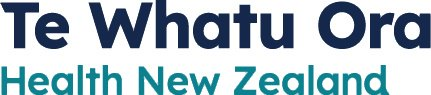 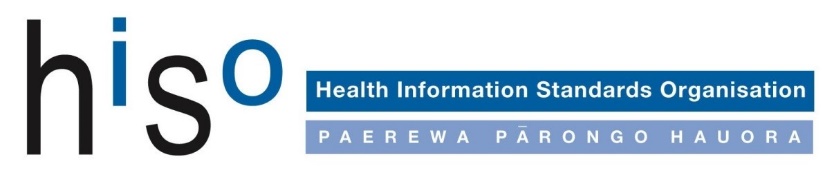 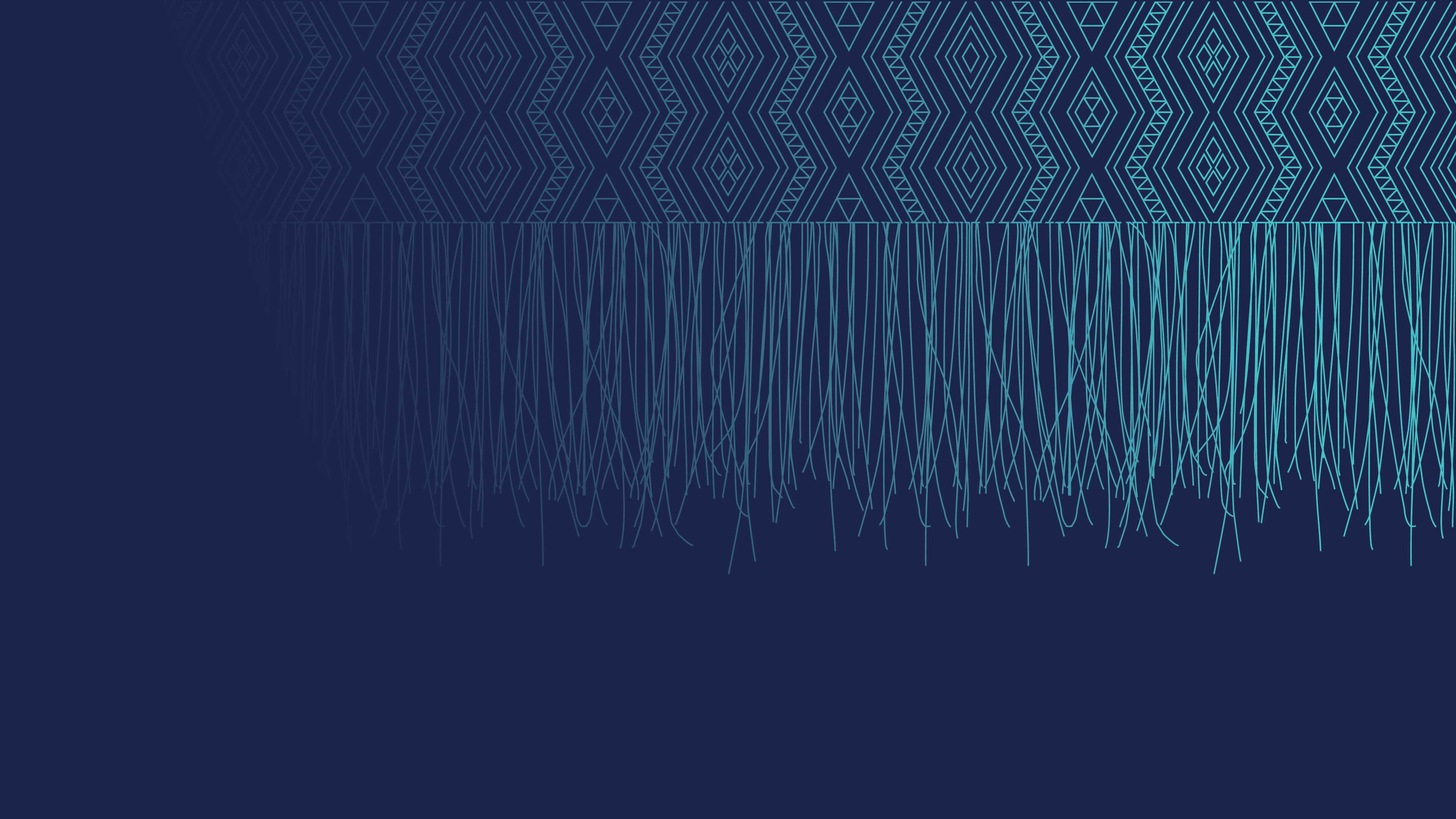 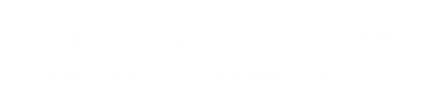 Citation: Te Whatu Ora – Health New Zealand. 2023. HISO 10050 Maternity Care Summary Standard. Wellington: Te Whatu Ora – Health New Zealand.Published in August 2023 by Te Whatu Ora – Health New Zealand
PO Box 793, Wellington 6140, New ZealandISBN 978-1-99-106747-0 (online)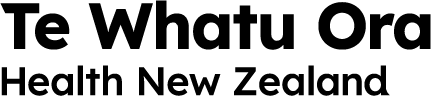 This document is available at tewhatuora.govt.nz IntroductionPurposeTo provide high-quality maternity care in New Zealand, we need to underpin midwifery and medical practice with information that supports the care of pregnant people, babies, family and whānau, continuity of care, best practice and analytics.This standard is designed to ensure that information related to maternity care is consistently recorded. Standardised data will enable the meaningful benchmarking of services against each other. A data set reflecting maternity information and services can be shared between community and hospital providers to support seamless care provision.ScopeThe standard defines the minimum data set to be recorded by maternity service providers in New Zealand. Such providers include midwives (community-based and hospital-employed), general practitioners, obstetricians, other medical specialists and appropriate administrative or support staff.A maternity care summary identifies an individual pregnant person and includes administrative and clinical information about their pregnancy, labour and birth, baby or babies, and the postnatal period. The standard covers the time period from first contact with a health professional in regard to the current pregnancy up until around six weeks after the birth of the baby or babies.This standard provides the data set specification for maternity care. It does not specify how information sharing is to occur. Te Whatu Ora - Health New Zealand will specify this in a separate implementation guide that will define the required data structures and exchange protocols using the HL7® FHIR® standard.HISO 10050:2022 Maternity Care Summary Standard supersedes HISO 10050.1:2016 Maternity Care Summary Standard (Booking Information), which is now withdrawn. The present standard was previously numbered HISO 10050.2.New Zealand legislationThe following Acts of Parliament and Regulations are relevant to this standard. Readers must consider other Acts and Regulations and any amendments that are relevant to their own organisation when implementing or using this standard.Health Act 1956Health and Disability Commissioner (Code of Health and Disability Services Consumers’ Rights) Regulations 1996Health Information Privacy Code 2020Health Practitioners Competence Assurance Act 2003New Zealand Public Health and Disability Act 2000Pae Ora (Healthy Futures) Act 2022Privacy Act 2020Public Records Act 2005Retention of Health Information Regulations 1996.Abortion Legislation Act 2020Supporting Te Pae Tata | Interim New Zealand Health Plan 2022Te Pae Tata | interim New Zealand Health Plan 2022 (Te Pae Tata) sets out the first two years of action for Te Whatu Ora – Health New Zealand and Te Aka Whai Ora – Maori Health Authority as healthcare is transformed in Aotearoa New Zealand. Te Pae Tata outlines the first steps to build the foundations of a sustainable affordable and unified health system that better serves all of Aotearoa’s people and communities. One of Te Pae Tata’s six priority actions is to place Whānau at the heart of the system to improve equity and outcomes with a specific focus on Kahu Taurima | Maternity and early years. The Maternity Care Summary Standard will support the goals of the Kahu Taurima Programme of having integrated services by enabling maternity and Well Child service providers to collect, share and report robust standardised data for the people in their care. Another of Te Pae Tata’s priorities is to develop greater use of digital services to provide more care in homes and communities. High quality and consistent maternity information that can be shared between community and hospital providers will support the seamless provision of care and improve health outcomes.Related specificationsTe Whatu Ora-Health New Zealand used or referenced the following documents to develop this standard:HISO 10046:2022 Consumer Health Identity StandardHISO 10005:2008 Health Practitioner Index (HPI) Data SetHISO 10006:2008 Health Practitioner Index (HPI) Code SetThe above two HPI standards, published in 2008, are due for replacement; while they can provide guidance on the particular HPI data elements referred to in this standard, they are not suitable for any other purpose. A copy of the revised draft standard can be requested from standards@health.govt.nz.HISO 10033 SNOMED CTSNOMED CT is the standard clinical terminology for use in New Zealand. Accordingly, this standard uses SNOMED CT in various data elements. The SNOMED NZ Edition includes all content from the SNOMED International Edition alongside New Zealand-specific content in the SNOMED NZ Extension. See the Ministry of Health website for relevant information regarding SNOMED releases and terminology services. Where a data element in this standard uses SNOMED CT, the implementing application is to display the agreed SNOMED preferred term to the user and record the correct SNOMED concept identifier. Active SNOMED CT concepts must be selected when determining values for data elements.Acknowledgement of gender diversityTe Whatu Ora – Health New Zealand acknowledge that not all people who become pregnant identify as women or female. Gender neutral terms are included alongside gendered terms where possible in this standard in an effort to ensure greater inclusion and representation. There are clinical maternity related coding terms that use female gendered language in this standard and we have limited ability to change these in the short term. Te Whatu Ora – Health New Zealand will continue work to ensure our standards are more inclusive for the people they are relevant to.Health professionals and those involved in the care of pregnant people should ensure they know the pronouns and name each person uses so that these are used correctly and documented in their records. Data element templateData element specifications in this standard conform to the requirements of ISO/IEC 11179 Information Technology – Metadata Registries (MDR). The following table sets out terms that appear in these standards.Data element formatDate and time value domainAs the date/time value domain is used many times in this document, its specification is stated once here.Maternity care summary data set specificationThe following sections define the data elements that constitute supporting detail related to a maternity event. This contains information related to both the woman/person’s individual data, those involved in health care provision (people, organisations, facilities) and the woman/person’s medicines.Personal informationPersonal information related to the woman/person should only be obtained from the National Health Index (NHI) system. Personal information related to the baby is, or will in due course, be available in the NHI system – in particular, the baby’s NHI number and sex.Information from the NHI is available to registered health care providers; it includes demographic and other generic information. The format and content of available fields is documented in HISO 10046:2022 Consumer Health Identity Standard.The following data elements relate to the woman/person (and, for some data elements, the baby) and are appropriate for use in the maternity situation.Health care provider informationThis section specifies the health care provider information that is related to this maternity event. The information should only be obtained from the HPI system. This is available to registered health care providers and includes demographic and other generic information. The format and content of available fields is documented in HISO 10005:2008 Health Practitioner Index (HPI) Data Set HISO 10006:2008 Health Practitioner Index (HPI) Code Set.An update of these standards (HISO 10045 Health Provider Identity Standard) is currently underway and has been referred to in this document. A copy of the revised draft standard can be requested from standards@health.govt.nz.The following data elements relate to the woman/person and are appropriate for use in the individual maternity situation. ‘Provider person’ is information related to the Lead Maternity Carer (LMC) and General Practitioner (GP). This information must be recorded as part of each maternity event. Medicines informationThis section covers medicine information directly related to the woman/person and baby or babies. Specific medication information about a woman/person and baby or babies must be sourced from existing records held in the New Zealand ePrescription Service (NZePS). Prescribing must:integrate with the NZePS New Zealand ePrescription serviceuse the NZePS application programming interface (API)be available on request to Standards@health.govt.nzuse the New Zealand Universal List of Medicines (NZULM) and New Zealand Formulary (NZF)conform to HISO 10030.1:2008 Electronic Pharmaceutical Business Process Standardconform to HISO 10042 Medication Charting and Medicine Reconciliation Standardsconform to New Zealand prescribing guidelines in the Medicines Regulations 1984Booking informationThis section covers core data elements pertaining to the current pregnancy, including the estimated due date (EDD).Pregnancy intentionMethod of assisted reproductionMethod of assisted reproduction – other detailGravidaParityLast menstrual periodEstimated due date by datesEstimated due date by ultrasound scanAgreed estimated due dateHeightWeightEligibilityLead Maternity Carer (LMC) typePlanned place of birthPlanned place of birth – other detailPlanned place of birth – facilityThis element provides the planned place of birth facility detail. The information to be recorded must be the facility identifier. See section 2.2 Health care provider information.The data element is mandatory upon any response other than ‘Home’ or ‘Other’ to section 2.4.14 Planned place of birth.Previous pregnanciesThis section covers information about the woman/person’s obstetric history. Information is collected at the first full contact the woman/person has with a maternity service provider. This is likely to be at the booking visit or first contact with acute maternity services during this pregnancy, if this occurs prior to registering with an LMC.This section contains the data elements related to each previous pregnancy. The corresponding text block for display is structured as a table, with one row of cells per pregnancy.Previous miscarriagePrevious miscarriage – dateThis element defines the date that the previous miscarriage occurred. The format is set out in the common Date and time value domain specification. The data element is optional upon a response to section 2.5.1 Previous miscarriage. The element is to be recorded for each event. Previous terminationPrevious termination – dateThis element defines the date that the previous termination occurred. The format is set out in the common Date and time value domain specification. The data element is optional upon a response to section 2.5.3 Previous termination. The element is to be recorded for each event. Termination reasonTermination reason – other detailMaternal antenatal complications in previous pregnancyMaternal complication – other detailOnset of labour in previous pregnanciesInduction reasonInduction reason – other detailLength of previous laboursMaternal complications in previous laboursMaternal complications in previous labours – other labour finding detailMode of birthType of Caesarean sectionIndications for planned Caesarean sectionIndications for planned Caesarean section – other malpresentation detailIndications for unplanned Caesarean sectionPrevious labour analgesiaPrevious labour anaesthesiaMaternal complications immediately postpartumPrevious babiesThis section covers information related to babies from previous pregnancies. It should be left blank unless the woman/person has previously given birth at 20 weeks gestation or later. This information should be collected at the first full contact the woman/person has with a maternity service provider. This is likely to be the booking visit or first contact with acute maternity services during this pregnancy if this occurs prior to registering with an LMC. The section contains the data elements relevant for each previous baby. The corresponding text block for display is structured as a table, with one row of cells to be recorded for each baby.Outcome of previous babiesDate of birth – previous babiesThis element defines the date of birth of previous babies. The format is set out in the common Date and time value domain specification. The data element is optional upon a response to section 2.6.1 Outcome of previous babies. It is to be recorded for each baby.Antenatal fetal complicationsAntenatal fetal complications – other detailIntrapartum fetal complicationsIntrapartum fetal complications – other detailMode of birthGestation of previous babiesGender of previous babiesBirth weight of previous babiesStillbirth causeGestation at fetal demiseNeonatal complicationsNeonatal complications – other detailNeonatal care admissionsReason for admission to neonatal careFeeding historyDuration of breastfeedingCause of deathDate of death – previous babiesThis element defines the date of death of a previous baby. The format is set out in the common Date and time value domain specification. The data element is optional upon a response to section 2.6.1 Outcome of previous babies.  It is to be recorded for each baby.Medical historyThis section covers information related to the woman/person’s medical history. It records relevant current or past conditions to help recognise risk factors. This information should be collected at the first full contact the woman/person has with a maternity service provider. This is likely to be at the booking visit or first contact with acute services during this pregnancy if this occurs prior to registering with an LMC.Medical conditionsMedical conditions – other disorder detailSurgical historyThis section covers information related to the woman/person’s surgical history. It records relevant current or past conditions to help recognise risk factors. This information should be collected at the first full contact the woman/person has with a maternity service provider. This is likely to be at the booking visit or first contact with acute services during this pregnancy if this occurs prior to registering with an LMC.OperationsOperations – dateThis element defines the date of each operation. The format is set out in the common Date and time value Domain specification. The data element is optional upon a response to the 2.8.1 Operations section above. It is to be recorded for each operation. Operations – other detailPrevious anaestheticAnaesthetic complicationsAnaesthetic complications – detailGynaecological historyThis section covers gynaecological history information. It records relevant current or past conditions to help recognise risk factors. This information should be collected at the first full contact the woman/person has with a maternity service provider. This is likely to be at the booking visit or first contact with acute services during this pregnancy if this occurs prior to registering with an LMC.Cervical smear statusCervical smear resultsSexual health history – diagnosesGynaecological history – diagnosesGynaecological history – procedures Mental health historyThis section covers information related to the woman/person’s mental health history. If the woman/person has had previous mental health issues, they are more likely to experience issues again during pregnancy or in the year following birth. It records relevant current or past conditions to help recognise risk factors. This information should be collected at the first full contact the woman/person has with a maternity service provider. This is likely to be at the booking visit or first contact with acute services during this pregnancy if this occurs prior to registering with an LMC.Previous mental illness treatment Current mental illness treatmentSerious mental illness treatmentAllergies and adverse reactionsThis section records any allergies and adverse reactions the woman/person has experienced. This includes the type of reaction, the type of substance that caused the reaction and the severity of the reaction. The information should be collected at the first full contact the woman/person has with a maternity service provider. This is likely to be at the booking visit or first contact with acute services during this pregnancy if this occurs prior to registering with an LMC. Allergies present Allergies – medicines Allergies – substances Allergies – other substance detail Adverse reactionsAlcohol and other drugsThis section records information about a woman/person’s consumption of alcohol and other drugs. This information should be collected at the first full contact the woman/person has with a maternity service provider and routinely thereafter. Women/people may not reveal their alcohol use the first time they are asked, and they may not stop drinking straight away; it is important to have this conversation more than once. Information about the alcohol and other drug use is collected at the booking visit, at the end of the antenatal period and the postnatal period. Primary health and allied health professionals asking about alcohol, tobacco, and other drugs as part of routine health care checks will help break down the stigma associated with its use.  Alcohol consumption Timing of alcohol cessation Amount of alcohol consumed Brief alcohol cessation advice Referred to alcohol use services History of drug use Current drugs used Current drugs used – other detailSmoking and vaping statusThis section records information about the tobacco smoking and/or vaping status of the woman/person. Smoking tobacco or vaping during pregnancy can have harmful effects on both the woman/person and baby. Pregnancy can provide motivation to stop. For these reasons it is important to collect information on the tobacco smoking or vaping rates of pregnant women/people and to offer them support and smoking/vaping cessation advice.Information about the tobacco smoking or vaping status (for example, number of cigarettes smoked per day) and smoking cessation support received is collected at the booking visit, at the end of the antenatal period and the postnatal period.Smoking statusVaping statusChange from smoking to vapingDate quit smokingNumber of cigarettes smoked per dayBrief smoking cessation adviceReferral to smoke free servicesExposure to second-hand smokeFamily healthThis section records the medical history of immediate family members of both the woman/person and the baby’s biological father. Current and past medical conditions and any risk factors for congenital abnormalities should be noted.The information should be collected at the first full contact the woman/person has with a maternity service provider. This is likely to be at the booking visit or first contact with acute maternity services during this pregnancy if this occurs prior to registering with an LMC.Maternal family historyMaternal family history – other detailPaternal family historyPaternal family history – other detailConsanguinityDegree of relationshipTuberculosis risk assessmentManatū Hauora - Ministry of Health collects information about tuberculosis (TB) risk factors to determine whether the baby will require the BCG vaccine. This information is collected at the booking visit.Lives with person with tuberculosisLives in country with tuberculosisLived in country with tuberculosisCurrent pregnancyThis section collates information about the current pregnancy, including screening tests, ultrasound scans, referrals for complications, and prescriptions. The information is collected throughout the pregnancy and should be summarised at the end of the pregnancy. Blood testsBlood test – other test detailAntenatal screeningAntenatal screening – other detailAntenatal vaccinationsFamily violence screeningFetal anomaly screeningUltrasound scansUltrasound scan totalChorionic villus samplingAmniocentesisPregnancy complicationsPregnancy complications – other detail Antenatal referral – dateThis element defines the date an antenatal referral was made. The format is set out in the common Date and time value domain specification. The data element is mandatory if a referral was made.Antenatal referral codePregnancy loss – dateThis element defines the date a pregnancy loss occurred. The format is set out in the common Date and time value domain specification.  The data element is mandatory if there was a pregnancy loss prior to 20 weeks and 0 days. A valid date should be recorded for each loss.Antenatal admission – date and timeThis element defines the antenatal admission date and time if admission occurred during the current pregnancy. The format is set out in the common Date and time value domain specification. The Facility ID of the facility the women/person is admitted to must be recorded. Refer to the updated health provider identify standard for further details. See section 2.2 Health care provider information. Antenatal discharge – date and timeThis element defines the antenatal discharge date and time if antenatal admission was recorded at section Antenatal admission – date and time. The format is set out in the common Date and time value domain specification.The data element is mandatory upon a response to Antenatal admission – date and time. The value must be on or after the date and time recorded in Antenatal admission – date and time.Current alcohol consumptionCurrent drug useCurrent drugs usedCurrent drugs used – other detailCurrent smoking statusCurrent vaping statusAntenatal prescriptionsAntenatal prescriptions – other detailAntenatal complementary therapiesAntenatal visits – first trimesterAntenatal visits – second trimesterAntenatal visits – third trimesterLabour and birthThis section collates information about the details of the labour and birth relating to the woman/person. Labour and birth details pertaining to the baby or babies are collated in section 2.21 Newborn baby.Onset of labourGestation at onset of labourLabour established – date and timeThis element defines the date and time that labour was established, as measured by duration, frequency, and strength of contractions. The format is set out in the common Date and time value domain specification. The data element is Mandatory upon a response of either ‘Induced’ or ‘Spontaneous’ for Onset of labour.  Actual place of birthActual place of birth – other detail Actual place of birth – facilityThis element provides the actual place of birth facility detail. The Facility ID of the facility the women/person gave birth. Refer to the updated health provider identify standard for further details. See section 2.2 Health care provider information. The data element is mandatory upon any response other than ‘Home’ or ‘Other’ to Actual place of birth.Maternity facility admission – date and timeThis element defines the date and time the woman/person was admitted specifically for labour or birth. The format is set out in the common Date and time value domain specification. The data element is Mandatory if the response to Actual place of birth is a primary, secondary, or tertiary facility. Labour augmented – first stageReason labour augmented – first stageReason labour augmented in first stage – other detail Complications – first stageComplications in first stage – other detail Cervix fully dilated – date and timeThis element defines the date and time the cervix was fully dilated. The format is set out in the common Date and time value domain specification.  The data element is optional.Length of active first stage of labourLabour augmentation – second stageReason labour augmented – second stageReason labour augmented in second stage – other detail Pushing commenced – date and timeThis element defines the date and time active pushing commenced during the second stage. The format is set out in the common Date and time value domain specification. The data element is optional.Complications – second stageComplications in second stage – other detail Length of second stage of labourRupture of membranes – date and timeThis element defines the date and time the membranes ruptured. The format is set out in the common Date and time value domain specification. The data element is mandatory.Amniotic fluidLabour and birth referral – dateThis element defines the date a labour and birth referral was made. The format is set out in the common Date and time value domain specification. The data element is Mandatory if a referral was made.Labour and birth referral codeNumber of babies bornType of birthBirth positionWater birthVaginal birth after Caesarean sectionLength of third stage of labourAnalgesia in labourAnalgesia in labour – date and timeIf analgesia was administered during the first, second or third stage of labour, this element defines the date and time each instance of analgesia was administered. The format is set out in the common Date and time value domain specification. The data element is mandatory on any response other than ‘no analgesia’ to Analgesia in labour.Anaesthesia in labourAnaesthesia in labour – date and timeIf anaesthesia was administered during the first, second or third stage of labour, this element defines the date and time each instance of anaesthesia was administered. The format is set out in the common Date and time value domain specification. The data element is mandatory on a response to Analgesia in labour.Labour and birth prescriptionsLabour and birth prescriptions administered – dateThis element defines the date and time any medication was administered during the labour and birth. The format is set out in the common Date and time value domain specification. The data element is mandatory on any response to Labour and birth prescriptions other than ‘No prescriptions’.Labour and birth prescriptions – other detail Coping strategiesCoping strategies – other detail Induction of labourThis section collates information about the woman/persons induction of labour, if they had one during this labour and birth. It should be left blank unless there was an induction of labour.Induction date and timeThis element defines the date and time an induction of labour was commenced. The format is set out in the common Date and time value domain specification. The data element is mandatory on a response of ‘Induced’ for section 2.17.1 Onset of labour. This field records the date and time of the first method (as listed in 2.18.2 Induction method(s) below) used in the induction of labour process.Induction method(s)Induction method – other detail Induction reasonInduction reason – other detail Caesarean sectionThis section collates information about the woman/persons Caesarean section, if they had one during this birth event. It should be left blank unless there was a Caesarean section.Caesarean section typeCaesarean section type – other detail Caesarean gradeCaesarean categoryDilation before Caesarean sectionCaesarean section primary indicationCaesarean section primary indication – other fetal reason detailCaesarean section primary indication – other maternal reason detailComplications during Caesarean sectionComplications during Caesarean section – other detail Post-birthThis section collates information about the woman/person during the third stage of labour and up to 24 hours postnatally. Placenta mode of deliveryUterotonic drugsPlacenta delivery – date and timeThis element defines the date and time the placenta was delivered. The format is set out in the common Date and time value domain specification. The data element is mandatory. This field signifies the third stage of labour date and time.Perineal statusEpisiotomy typeEpisiotomy reasonEpisiotomy reason – other detail Non-perineal genital tract trauma typeRepair requiredPlacenta and membranesPlacenta appearanceNumber of cord vesselsPlacenta kept by the woman/personTotal blood lossNewborn babyThis section collates information about the baby or babies resulting from the birth. This includes information about each baby and its care immediately after birth. There is one set of coded entries per baby born.Birth – date and timeThis element defines the date and time the baby was born. The format is set out in the common Date and time value domain specification. The data element is mandatory.Gestation at birthBirth outcomeMode of birthPresenting part of babyPresenting part of baby – other detail Type of breechMode of breech birthShoulder dystociaShoulder dystocia proceduresShoulder dystocia procedures – other manoeuvre detailCord blood sampleBaby sexBirth weightBaby National Health Index numberThe baby’s NHI number is to be obtained from the NHI system. The source of this information is described in section 2.1 Personal information.Apgar 1 minuteApgar 5 minutesApgar 10 minutesNeonatal resuscitationVitamin KVitamin K administered – date and timeThis element defines the date and time Vitamin K was administered. The format is set out in the common Date and time value domain specification. The data element is mandatory on a response of ‘Intramuscular’ or ‘Oral’ for Vitaman K.Skin to skin start – date and timeThis element defines the start date and time of skin to skin contact. The format is set out in the common Date and time value domain specification. The data element is mandatory upon skin to skin contact occurring within the early postnatal period.Skin to skin end – date and timeThis element defines the end date and time of skin to skin contact. The format is set out in the common Date and time value domain specification. The data element is mandatory on a response to Skin to skin start – date and time and must be greater than the value recorded in Skin to skin start – date and time. Skin to skin – reason for endSkin to skin – reason for end – other detail Infant feeding methodBreastfeeding start – date and timeThis element defines the date and time that breastfeeding was initiated after birth. The format is set out in the common Date and time value domain specification. The data element is mandatory on any response other than ‘Infant formula’ (option 6) or ‘Parenteral nutrition’ (option 7) to Infant feeding method. Breastfeeding end – date and timeThis element defines the date and time the initial breastfeed ended after the birth. The format is set out in the common Date and time value domain specification.  The data element is mandatory on a valid response to Breastfeeding start - date and time. The element must be a date and time greater than the value specified in Breastfeeding start - date and time.Newborn referral – dateThis element defines the date a referral was made. The format is set out in the common Date and time value domain specification. The data element is mandatory if a referral was made.Newborn referral codeAdmission to Neonatal Intensive Care Unit (NICU) or Special Care Baby Unit (SCBU)Admission to Neonatal Intensive Care Unit (NICU) or Special Care Baby Unit (SCBU) – date and timeThis element defines the date and time the baby was admitted to a NICU or SCBU after the birth. The format is set out in the common Date and time value domain specification. The data element is mandatory on any response other than ‘No, not needed’ to Admission to Neonatal Intensive Care Unit (NICU) or Special Care Baby Unit (SCBU).Facility of Neonatal Intensive Care Unit (NICU) or Special Care Baby Unit (SCBU) admissionThis element records the facility of NICU or SCBU admission in the immediate postnatal period. The information to be recorded is the ‘Provider facility identification number’ as specified in section 2.2 Health care provider information. The data element is mandatory upon a response to Admission to Neonatal Intensive Care Unit (NICU) or Special Care Baby Unit (SCBU) – date and time.Discharge from Neonatal Intensive Care Unit (NICU) or Special Care Baby Unit (SCBU) – date and timeThis element defines the date and time the baby was discharged from a NICU or SCBU. The format is set out in the common Date and time value domain specification. The data element is mandatory on a response other than ‘No, not needed’ to Admission to Neonatal Intensive Care Unit (NICU) or Special Care Baby Unit (SCBU).The date must be greater than or equal to that recorded in Admission to Neonatal Intensive Care Unit (NICU) or Special Care Baby Unit (SCBU) – date and time.Postnatal babyThis section collates the postnatal information about the baby or babies resulting from the birth. The information is collected throughout the six weeks following the birth and should be summarised at the end of the postnatal period. There is one set of coded entries per baby born. Postnatal details pertaining to the woman/person are collated in section 2.23 Postnatal woman/person.Maternity facility discharge – date and timeThis element defines the date and time the baby was discharged from a maternity facility, if admitted to a facility. The format is set out in the common Date and time value domain specification. The data element is mandatory on the baby’s admission to a maternity facility.Infant feeding on discharge from facilityBaby safe sleep informationBaby sleep environmentRed eye reflex screening – right eyeRed eye reflex screening (right eye) – dateThis element defines the date the red eye reflex screening (right eye) was undertaken. The format is set out in the common Date and time value domain specification. The data element is mandatory on any response other than ‘Not completed’ to Red eyed reflex screening – right eye.Red eye reflex screening – left eyeRed eye reflex screening (left eye) – dateThis element defines the date the red eye reflex screening (left eye) was undertaken. The format is set out in the common Date and time value domain specification. The data element is mandatory on any response other than ‘Not completed’ to Red eye reflex screening – left eye. Metabolic screeningNewborn hearing screeningInfant feedingInfant feeding at 48 hoursInfant feeding at two weeksInfant feeding at discharge from LMCNeonatal referral – dateThis element defines the date a neonatal or paediatric referral was made for the baby during the postnatal period. The format is set out in the common Date and time value domain specification. The data element is Mandatory if a referral was made.Neonatal referral codeNeonatal admission – date and timeThis element defines the date and time of a neonatal or paediatric admission if this has occurred at any time in the first six weeks following the birth. The format is set out in the common Date and time value domain specification. The data element is mandatory.Facility of neonatal admissionThis element records the facility of neonatal or paediatric admission. The information to be recorded is the ‘Provider facility identification number’ as specified in section 2.2 Health care provider information. The data element is mandatory if a value is recorded in Neonatal admission – date and time.Postnatal visitsWell Child provider referralWell Child providerWell Child provider referral – dateThis element defines the date a notification was sent to a Well Child provider. The format is set out in the common Date and time value domain specification. The data element is Mandatory on a response of ‘Yes – 1’ for Well Child Provider referral.General practice referralGeneral practice referral – dateThis element defines the date and time a notification was sent to general practice. The format is set out in the common Date and time value domain specification. The data element is mandatory on a response of ‘Yes – 1’ to General practice referral.Neonatal deathPostnatal woman/personThis section collates postnatal information about the woman/person. The information is collected throughout the six weeks following the birth and should be summarised at the end of the postnatal period. Postnatal details pertaining to the baby or babies are collated in section 2.22 Postnatal baby.Maternity facility discharge – date and timeThis element defines the date and time the woman/person was discharged from a maternity facility, if they were admitted to a facility during the labour and birth, or in the immediate postpartum period. The format is set out in the common Date and time value domain specification. The data element is mandatory on admission to a maternity facility.Postnatal referral – dateThis element defines the date a postnatal referral was made. The format is set out in the common Date and time value domain specification. The data element is Mandatory if a referral was made.Postnatal referral codePostnatal complicationsPostnatal complications – other detail Postnatal admission – date and timeThis element defines the date and time the woman/person was postnatally admitted (after having been previously discharged) to a facility if this occurs. The format is set out in the common Date and time value domain specification.  The data element is mandatory.Facility of postnatal admissionThis element provides the actual facility when there has been a postnatal admission. The information to be recorded is the ‘Provider facility identification number’ as specified in section 2.2 Health care provider information. The data element is mandatory upon any response to Postnatal admission – date and time. Postnatal discharge – date and timeThis element defines the date and time the woman/person was discharged from a postnatal facility. The format is set out in the common Date and time value domain specification. The data element is mandatory on a response to Postnatal admission – date and time The date must be greater than or equal to that recorded in Postnatal admission – date and time.ContraceptionContraception – other detail Postnatal prescriptionsPostnatal complementary therapiesFamily violence screeningCurrent alcohol consumptionCurrent drug useCurrent drugs usedCurrent drugs used – other detail Current smoking statusCurrent vaping statusPostnatal visitsGeneral practice notificationMaternal death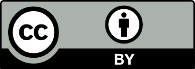 This work is licensed under the Creative Commons Attribution 4.0 International licence. In essence, you are free to: share ie, copy and redistribute the material in any medium or format; adapt ie, remix, transform and build upon the material. You must give appropriate credit, provide a link to the licence and indicate if changes were made.NameData element nameData element nameData element nameDefinitionA statement that expresses the essential nature of the data element and its differentiation from other elements in the data setA statement that expresses the essential nature of the data element and its differentiation from other elements in the data setA statement that expresses the essential nature of the data element and its differentiation from other elements in the data setSource standardsEstablished data definitions or guidelines pertaining to the data elementEstablished data definitions or guidelines pertaining to the data elementEstablished data definitions or guidelines pertaining to the data elementData typeAlphabetic (A)DateDate/timeNumeric (N)Alphanumeric (X)BooleanSNOMED CT identifier (SCTID)Representational classCode, free text, value or identifierFor date and time data types, use full date or partial dateField sizeMaximum number of charactersRepresentational layoutThe formatted arrangement of characters in alphanumeric elements, eg:X(50) for a 50-character alphanumeric stringNNN for a 3-digit numberNNAAAA for a formatted alphanumeric identifierValue domainThe valid values or codes that are acceptable for the data elementEach coded data element has a specified code setCode sets use the SNOMED CT clinical terminology standard where possible. Enumerated SNOMED concepts are denoted by preferred term and linked to descriptions in the SNOMED International browser. Where there are many member concepts, a reference set is published in the SNOMED NZ Edition, available from the SNOMED Member Licensing and Distribution Service.New Zealand Medicines Terminology (NZMT) is the standard used to identify medicinesThe valid values or codes that are acceptable for the data elementEach coded data element has a specified code setCode sets use the SNOMED CT clinical terminology standard where possible. Enumerated SNOMED concepts are denoted by preferred term and linked to descriptions in the SNOMED International browser. Where there are many member concepts, a reference set is published in the SNOMED NZ Edition, available from the SNOMED Member Licensing and Distribution Service.New Zealand Medicines Terminology (NZMT) is the standard used to identify medicinesThe valid values or codes that are acceptable for the data elementEach coded data element has a specified code setCode sets use the SNOMED CT clinical terminology standard where possible. Enumerated SNOMED concepts are denoted by preferred term and linked to descriptions in the SNOMED International browser. Where there are many member concepts, a reference set is published in the SNOMED NZ Edition, available from the SNOMED Member Licensing and Distribution Service.New Zealand Medicines Terminology (NZMT) is the standard used to identify medicinesObligationIndicates if the data element is mandatory or optional in the context, or whether its appearance is conditionalIndicates if the data element is mandatory or optional in the context, or whether its appearance is conditionalIndicates if the data element is mandatory or optional in the context, or whether its appearance is conditionalGuide for useAdditional guidance to inform the use of the data elementAdditional guidance to inform the use of the data elementAdditional guidance to inform the use of the data elementVerification rulesQuality control mechanisms that preclude invalid valuesQuality control mechanisms that preclude invalid valuesQuality control mechanisms that preclude invalid valuesNameDate/timeDate/timeDate/timeDefinitionThe date and time for the associated data elementThe date and time for the associated data elementThe date and time for the associated data elementSource standardsISO 8601-1:2019 Date and time. Representations for information interchange – Part 1: Basic rulesISO 8601-1:2019 Date and time. Representations for information interchange – Part 1: Basic rulesISO 8601-1:2019 Date and time. Representations for information interchange – Part 1: Basic rulesData typeDateRepresentational classFull date and timeField size14Representational layoutYYYYMMDD:[HH:MM]Value domainValid date and/or time where full date and/or time is specifiedValid date and/or time where full date and/or time is specifiedValid date and/or time where full date and/or time is specifiedRequired data element NHI numberNameDate and place of birthGenderEthnicityAddress informationLanguageContact informationRequired data elementProvider person:Common Person Number (CPN)AddressLanguageContactQualificationsRegistration and related informationProvider organisation:Identification NumberNameAddressContactProvider facility:Identification NumberNameAddressContactDefinitionPregnancy planningPregnancy planningPregnancy planningSource standardsData typeSNOMED CT identifierRepresentational classCodeField size18Representational layoutN(18)Value domainThe following SNOMED CT terms are from the New Zealand maternity findings reference set (72591000210107)The following SNOMED CT terms are from the New Zealand maternity findings reference set (72591000210107)The following SNOMED CT terms are from the New Zealand maternity findings reference set (72591000210107)ObligationMandatoryMandatoryMandatoryGuide for useVerification rulesValid code onlyValid code onlyValid code onlyDefinitionMethod of assisted reproduction if conception occurred via assisted reproductionMethod of assisted reproduction if conception occurred via assisted reproductionMethod of assisted reproduction if conception occurred via assisted reproductionSource standardsData typeSNOMED CT identifierRepresentational classCodeField size18Representational layoutN(18)Value domainThe following SNOMED CT terms are from the New Zealand maternity findings reference set (72591000210107)The following SNOMED CT terms are from the New Zealand maternity findings reference set (72591000210107)The following SNOMED CT terms are from the New Zealand maternity findings reference set (72591000210107)ObligationMandatory if assisted reproduction occurredMandatory if assisted reproduction occurredMandatory if assisted reproduction occurredGuide for useThree instances of this field may be recordedThree instances of this field may be recordedThree instances of this field may be recordedVerification rulesValid code onlyValid code onlyValid code onlyDefinitionOther method of assisted reproductionOther method of assisted reproductionOther method of assisted reproductionSource standardsData typeAlphanumericRepresentational classFree textField size1000Representational layoutX(1000)Value domainObligationMandatory on a response of ‘Other’ for Method of assisted reproduction.Mandatory on a response of ‘Other’ for Method of assisted reproduction.Mandatory on a response of ‘Other’ for Method of assisted reproduction.Guide for useVerification rulesDefinitionTotal number of times the woman/person has been pregnantTotal number of times the woman/person has been pregnantTotal number of times the woman/person has been pregnantSource standardsData typeNumericRepresentational classValueField size2Representational layoutNNValue domain01–9901–9901–99ObligationMandatoryMandatoryMandatoryGuide for useThis includes the current pregnancy. For example, someone who has had one prior pregnancy and is currently pregnant is designated Gravida 2 (G2)This value may be derived from previous pregnancy records or be provided by the woman/person If the number is self-reported it may not be accurate, as the woman/person may not know or wish to disclose the full numberThis includes the current pregnancy. For example, someone who has had one prior pregnancy and is currently pregnant is designated Gravida 2 (G2)This value may be derived from previous pregnancy records or be provided by the woman/person If the number is self-reported it may not be accurate, as the woman/person may not know or wish to disclose the full numberThis includes the current pregnancy. For example, someone who has had one prior pregnancy and is currently pregnant is designated Gravida 2 (G2)This value may be derived from previous pregnancy records or be provided by the woman/person If the number is self-reported it may not be accurate, as the woman/person may not know or wish to disclose the full numberVerification rulesValid value onlyValid value onlyValid value onlyDefinitionThe number of previous pregnancies where the outcome was a birth with a gestation greater than or equal to 20 weeks and 0 daysThe number of previous pregnancies where the outcome was a birth with a gestation greater than or equal to 20 weeks and 0 daysThe number of previous pregnancies where the outcome was a birth with a gestation greater than or equal to 20 weeks and 0 daysSource standardsData typeNumericRepresentational classValueField size2Representational layoutNNValue domain00–9900–9900–99ObligationMandatoryMandatoryMandatoryGuide for useCount twins or multiple births as one birthThis value may be derived from previous pregnancy records or be provided by the woman/person If the number is self-reported it may not be accurate, as the woman/person may not wish to disclose the full numberCount twins or multiple births as one birthThis value may be derived from previous pregnancy records or be provided by the woman/person If the number is self-reported it may not be accurate, as the woman/person may not wish to disclose the full numberCount twins or multiple births as one birthThis value may be derived from previous pregnancy records or be provided by the woman/person If the number is self-reported it may not be accurate, as the woman/person may not wish to disclose the full numberVerification rulesA value less than or equal to the value reported in Gravida is requiredA value less than or equal to the value reported in Gravida is requiredA value less than or equal to the value reported in Gravida is requiredDefinitionFirst day of the last menstrual period (LMP)First day of the last menstrual period (LMP)First day of the last menstrual period (LMP)Source standardsData typeDateRepresentational classFull dateField size8Representational layoutYYYYMMDDValue domainValid dateValid dateValid dateObligationOptionalOptionalOptionalGuide for useThis is reliant on the woman/person recalling the date, and may not be accurateThis is reliant on the woman/person recalling the date, and may not be accurateThis is reliant on the woman/person recalling the date, and may not be accurateVerification rulesA valid date that is less than or equal to the current dateA valid date that is less than or equal to the current dateA valid date that is less than or equal to the current dateDefinitionEstimated due date as calculated from the first day of the LMP (EDD by LMP)Estimated due date as calculated from the first day of the LMP (EDD by LMP)Estimated due date as calculated from the first day of the LMP (EDD by LMP)Source standardsData typeDateRepresentational classFull dateField size8Representational layoutYYYYMMDDValue domainValid dateValid dateValid dateObligationMandatory on a valid response to Last menstrual period.   Mandatory on a valid response to Last menstrual period.   Mandatory on a valid response to Last menstrual period.   Guide for useVerification rulesA valid future dateA valid future dateA valid future dateDefinitionEstimated due date based on ultrasound scan (USS) calculations (EDD by USS)Estimated due date based on ultrasound scan (USS) calculations (EDD by USS)Estimated due date based on ultrasound scan (USS) calculations (EDD by USS)Source standardsData typeDateRepresentational classFull dateField size8Representational layoutYYYYMMDDValue domainValid dateValid dateValid dateObligationOptionalOptionalOptionalGuide for useVerification rulesA valid date that is greater than the current dateA valid date that is greater than the current dateA valid date that is greater than the current dateDefinitionEstimated due date as agreed by the woman/person and the LMC, considering all pertinent informationEstimated due date as agreed by the woman/person and the LMC, considering all pertinent informationEstimated due date as agreed by the woman/person and the LMC, considering all pertinent informationSource standardsData typeDateRepresentational classFull dateField size8Representational layoutYYYYMMDDValue domainValid dateValid dateValid dateObligationMandatoryMandatoryMandatoryGuide for useVerification rulesA valid date greater than or equal to the current dateA valid date greater than or equal to the current dateA valid date greater than or equal to the current dateDefinitionMeasured height Measured height Measured height Source standardsData typeNumericRepresentational classValueField size4Representational layoutN.NNValue domainMetresMetresMetresObligationMandatoryMandatoryMandatoryGuide for useRecord height to two decimal placesRecord height to two decimal placesRecord height to two decimal placesVerification rulesA value greater than zeroA value greater than zeroA value greater than zeroDefinitionPre-pregnancy weight Pre-pregnancy weight Pre-pregnancy weight Source standardsData typeNumericRepresentational classValueField size5Representational layoutNNN.NValue domainKilogramsKilogramsKilogramsObligationMandatoryMandatoryMandatoryGuide for useIf this is not available, capture the earliest recorded weight during this pregnancyRecord weight to one decimal placeIf this is not available, capture the earliest recorded weight during this pregnancyRecord weight to one decimal placeIf this is not available, capture the earliest recorded weight during this pregnancyRecord weight to one decimal placeVerification rulesA value greater than zeroA value greater than zeroA value greater than zeroDefinitionEligibility for publicly funded maternity care in New ZealandEligibility for publicly funded maternity care in New ZealandEligibility for publicly funded maternity care in New ZealandSource standardshttps://www.health.govt.nz/new-zealand-health-system/publicly-funded-health-and-disability-services/pregnancy-serviceshttps://www.health.govt.nz/new-zealand-health-system/publicly-funded-health-and-disability-services/pregnancy-serviceshttps://www.health.govt.nz/new-zealand-health-system/publicly-funded-health-and-disability-services/pregnancy-servicesData typeAlphabeticRepresentational classCodeField size1Representational layoutAValue domainObligationMandatoryMandatoryMandatoryGuide for useThe Ministry of Health website provides information about publicly funded health services including maternity: see https://www.health.govt.nz/new-zealand-health-system/eligibility-publicly-funded-health-servicesThe Ministry of Health website provides information about publicly funded health services including maternity: see https://www.health.govt.nz/new-zealand-health-system/eligibility-publicly-funded-health-servicesThe Ministry of Health website provides information about publicly funded health services including maternity: see https://www.health.govt.nz/new-zealand-health-system/eligibility-publicly-funded-health-servicesVerification rulesValid code onlyValid code onlyValid code onlyDefinitionRegistration type of the LMC with the Medical Council or the Midwifery CouncilRegistration type of the LMC with the Medical Council or the Midwifery CouncilRegistration type of the LMC with the Medical Council or the Midwifery CouncilSource standardsData typeNumericRepresentational classCodeField size1Representational layoutNValue domainObligationMandatory if the woman/person is registered with an LMC during the pregnancy, labour and birth, or postnatal periodMandatory if the woman/person is registered with an LMC during the pregnancy, labour and birth, or postnatal periodMandatory if the woman/person is registered with an LMC during the pregnancy, labour and birth, or postnatal periodGuide for useVerification rulesValid code onlyValid code onlyValid code onlyDefinitionPlace or facility where the woman/person plans to give birthPlace or facility where the woman/person plans to give birthPlace or facility where the woman/person plans to give birthSource standardsData typeSNOMED CT identifierRepresentational classCodeField size18Representational layoutN(18)Value domainThe following SNOMED CT terms are from the New Zealand maternity findings reference set (72591000210107)The following SNOMED CT terms are from the New Zealand maternity findings reference set (72591000210107)The following SNOMED CT terms are from the New Zealand maternity findings reference set (72591000210107)ObligationMandatoryMandatoryMandatoryGuide for useVerification rulesValid code onlyValid code onlyValid code onlyDefinitionDetail of ‘Other’ planned place of birth Detail of ‘Other’ planned place of birth Detail of ‘Other’ planned place of birth Source standardsData typeAlphanumericRepresentational classFree textField size1000Representational layoutX(1000)Value domainObligationMandatory on a response of ‘Other’ for Planned place of birth. Mandatory on a response of ‘Other’ for Planned place of birth. Mandatory on a response of ‘Other’ for Planned place of birth. Guide for useVerification rulesDefinitionMiscarriages (if known) Miscarriages (if known) Miscarriages (if known) Source standardsData typeSNOMED CT identifierRepresentational classCodeField size18Representational layoutN(18)Value domainThe following SNOMED CT terms are from the New Zealand maternity previous outcomes reference set (72511000210104)The following SNOMED CT terms are from the New Zealand maternity previous outcomes reference set (72511000210104)The following SNOMED CT terms are from the New Zealand maternity previous outcomes reference set (72511000210104)ObligationOptionalOptionalOptionalGuide for useOne code may be recorded for each previous miscarriageOne code may be recorded for each previous miscarriageOne code may be recorded for each previous miscarriageVerification rulesValid code onlyValid code onlyValid code onlyDefinitionTerminations (if known)Terminations (if known)Terminations (if known)Source standardsData typeSNOMED CT identifierRepresentational classCodeField size18Representational layoutN(18)Value domainThe following SNOMED CT terms are from the New Zealand maternity previous procedures reference set (72501000210101)The following SNOMED CT terms are from the New Zealand maternity previous procedures reference set (72501000210101)The following SNOMED CT terms are from the New Zealand maternity previous procedures reference set (72501000210101)ObligationMandatory on a termination having occurredMandatory on a termination having occurredMandatory on a termination having occurredGuide for useA code is to be recorded for each terminationA code is to be recorded for each terminationA code is to be recorded for each terminationVerification rulesValid code onlyValid code onlyValid code onlyDefinitionReason(s) a previous pregnancy was terminatedReason(s) a previous pregnancy was terminatedReason(s) a previous pregnancy was terminatedSource standardsData typeSNOMED CT identifierRepresentational classCodeField size18Representational layoutN(18)Value domainThe following SNOMED CT terms are from the New Zealand maternity previous disorders reference set (72551000210100)The following SNOMED CT terms are from the New Zealand maternity previous disorders reference set (72551000210100)The following SNOMED CT terms are from the New Zealand maternity previous disorders reference set (72551000210100)ObligationMandatory on a response to Previous termination Mandatory on a response to Previous termination Mandatory on a response to Previous termination Guide for useOne response should be recorded for each instance identified in section 2.5.3 Previous termination.One response should be recorded for each instance identified in section 2.5.3 Previous termination.One response should be recorded for each instance identified in section 2.5.3 Previous termination.Verification rulesValid code onlyValid code onlyValid code onlyDefinitionDetail of the ‘Other reason’ for terminationDetail of the ‘Other reason’ for terminationDetail of the ‘Other reason’ for terminationSource standardsData typeAlphanumericRepresentational classFree textField size1000Representational layoutX(1000)Value domainObligationMandatory on a response of ‘Other reason’ for Termination reason.Mandatory on a response of ‘Other reason’ for Termination reason.Mandatory on a response of ‘Other reason’ for Termination reason.Guide for useVerification rulesDefinitionComplications during any previous pregnanciesComplications during any previous pregnanciesComplications during any previous pregnanciesSource standardsData typeSNOMED CT identifierRepresentational classCodeField size18Representational layoutN(18)Value domainThe following SNOMED CT terms are from the New Zealand maternity previous complications reference set (72541000210103)The following SNOMED CT terms are from the New Zealand maternity previous complications reference set (72541000210103)The following SNOMED CT terms are from the New Zealand maternity previous complications reference set (72541000210103)ObligationMandatory on a previous pregnancy having occurredMandatory on a previous pregnancy having occurredMandatory on a previous pregnancy having occurredGuide for use‘Other complication occurring during pregnancy’ is only to be selected when none of the preceding options in this category are clearly correctA minimum of one code is to be selected for each previous pregnancy‘Other complication occurring during pregnancy’ is only to be selected when none of the preceding options in this category are clearly correctA minimum of one code is to be selected for each previous pregnancy‘Other complication occurring during pregnancy’ is only to be selected when none of the preceding options in this category are clearly correctA minimum of one code is to be selected for each previous pregnancyVerification rulesValid code onlyValid code onlyValid code onlyDefinitionDetail of the ‘Other complication’ that occurred during a previous pregnancyDetail of the ‘Other complication’ that occurred during a previous pregnancyDetail of the ‘Other complication’ that occurred during a previous pregnancySource standardsData typeAlphanumericRepresentational classFree textField size1000Representational layoutX(1000)Value domainObligationMandatory on a response of ‘Other complication occurring during pregnancy’ for Maternal antenatal complications in previous pregnancy.Mandatory on a response of ‘Other complication occurring during pregnancy’ for Maternal antenatal complications in previous pregnancy.Mandatory on a response of ‘Other complication occurring during pregnancy’ for Maternal antenatal complications in previous pregnancy.Guide for useVerification rulesDefinitionOnset of labour in previous pregnanciesOnset of labour in previous pregnanciesOnset of labour in previous pregnanciesSource standardsData typeSNOMED CT identifierRepresentational classCodeField size18Representational layoutN(18)Value domainThe following SNOMED CT terms are from the New Zealand maternity previous findings reference set (72531000210106)The following SNOMED CT terms are from the New Zealand maternity previous findings reference set (72531000210106)The following SNOMED CT terms are from the New Zealand maternity previous findings reference set (72531000210106)ObligationMandatory on a response greater than zero for section 2.4.5 Parity.Mandatory on a response greater than zero for section 2.4.5 Parity.Mandatory on a response greater than zero for section 2.4.5 Parity.Guide for useVerification rulesValid code onlyValid code onlyValid code onlyDefinitionReason for the previous induction of labourReason for the previous induction of labourReason for the previous induction of labourSource standardsData typeSNOMED CT identifierRepresentational classCodeField size18Representational layoutN(18)Value domainThe following SNOMED CT terms are from the New Zealand maternity previous findings reference set (72531000210106)The following SNOMED CT terms are from the New Zealand maternity previous findings reference set (72531000210106)The following SNOMED CT terms are from the New Zealand maternity previous findings reference set (72531000210106)ObligationMandatory on a response of ‘Induction of labour’ for Onset of labour in previous pregnancies. Mandatory on a response of ‘Induction of labour’ for Onset of labour in previous pregnancies. Mandatory on a response of ‘Induction of labour’ for Onset of labour in previous pregnancies. Guide for useVerification rulesValid code onlyValid code onlyValid code onlyDefinitionDetail of the ‘Other clinical reason’ for inductionDetail of the ‘Other clinical reason’ for inductionDetail of the ‘Other clinical reason’ for inductionSource standardsData typeAlphanumericRepresentational classFree textField size1000Representational layoutX(1000)Value domainObligationMandatory on a response of ‘Other clinical reason’ for Induction reason.Mandatory on a response of ‘Other clinical reason’ for Induction reason.Mandatory on a response of ‘Other clinical reason’ for Induction reason.Guide for useVerification rulesDefinitionLength of previous laboursLength of previous laboursLength of previous laboursSource standardsData typeTimeRepresentational classValueField size5Representational layoutHH:MMValue domainUp to 99 hours, 59 minutesUp to 99 hours, 59 minutesUp to 99 hours, 59 minutesObligationMandatory on a response of ‘Induction of labour’ or ‘Spontaneous labour‘ to Onset of labour in previous pregnancies.Mandatory on a response of ‘Induction of labour’ or ‘Spontaneous labour‘ to Onset of labour in previous pregnancies.Mandatory on a response of ‘Induction of labour’ or ‘Spontaneous labour‘ to Onset of labour in previous pregnancies.Guide for useThis value is provided by previous pregnancy records (if held) or by the woman/personThis value is provided by previous pregnancy records (if held) or by the woman/personThis value is provided by previous pregnancy records (if held) or by the woman/personVerification rulesValid value onlyValid value onlyValid value onlyDefinitionComplications in previous laboursComplications in previous laboursComplications in previous laboursSource standardsData typeSNOMED CT identifierRepresentational classCodeField size18Representational layoutN(18)Value domainThe following SNOMED CT terms are from the New Zealand maternity previous complications reference set (72541000210103)The following SNOMED CT terms are from the New Zealand maternity previous complications reference set (72541000210103)The following SNOMED CT terms are from the New Zealand maternity previous complications reference set (72541000210103)ObligationMandatoryMandatoryMandatoryGuide for useA minimum of one code is to be selected and recorded for each previous birthA minimum of one code is to be selected and recorded for each previous birthA minimum of one code is to be selected and recorded for each previous birthVerification rulesValid code onlyValid code onlyValid code onlyDefinitionDetail of the ‘Other labour finding’ reason for maternal complications in previous laboursDetail of the ‘Other labour finding’ reason for maternal complications in previous laboursDetail of the ‘Other labour finding’ reason for maternal complications in previous laboursSource standardsData typeAlphanumericRepresentational classFree textField size1000Representational layoutX(1000)Value domainObligationMandatory on a response of ‘Other labour finding’ for Maternal complications in previous labours.Mandatory on a response of ‘Other labour finding’ for Maternal complications in previous labours.Mandatory on a response of ‘Other labour finding’ for Maternal complications in previous labours.Guide for useVerification rulesDefinitionPrevious baby or babies mode of birth Previous baby or babies mode of birth Previous baby or babies mode of birth Source standardsData typeSNOMED CT identifierRepresentational classCodeField size18Representational layoutN(18)Value domainThe following SNOMED CT terms are from the New Zealand maternity previous mode of delivery reference set (72521000210109)The following SNOMED CT terms are from the New Zealand maternity previous mode of delivery reference set (72521000210109)The following SNOMED CT terms are from the New Zealand maternity previous mode of delivery reference set (72521000210109)ObligationMandatory on a response greater than zero to section 2.4.5 Parity.Mandatory on a response greater than zero to section 2.4.5 Parity.Mandatory on a response greater than zero to section 2.4.5 Parity.Guide for useA minimum of one code is to be selected and recorded for each previous birth. This is to be reported in terms of spontaneity or assistance requiredA minimum of one code is to be selected and recorded for each previous birth. This is to be reported in terms of spontaneity or assistance requiredA minimum of one code is to be selected and recorded for each previous birth. This is to be reported in terms of spontaneity or assistance requiredVerification rulesValid code onlyValid code onlyValid code onlyDefinitionType of Caesarean section incision in any previous pregnancyType of Caesarean section incision in any previous pregnancyType of Caesarean section incision in any previous pregnancySource standardsData typeSNOMED CT identifierRepresentational classCodeField size18Representational layoutN(18)Value domainThe following SNOMED CT terms are from the New Zealand maternity previous procedures reference set (72501000210101)The following SNOMED CT terms are from the New Zealand maternity previous procedures reference set (72501000210101)The following SNOMED CT terms are from the New Zealand maternity previous procedures reference set (72501000210101)ObligationMandatory on a response of ‘Caesarean section’ to Mode of birth. Mandatory on a response of ‘Caesarean section’ to Mode of birth. Mandatory on a response of ‘Caesarean section’ to Mode of birth. Guide for useVerification rulesValid code onlyValid code onlyValid code onlyDefinitionClinical indication for performing a planned Caesarean section as an elective procedure prior to labour commencingClinical indication for performing a planned Caesarean section as an elective procedure prior to labour commencingClinical indication for performing a planned Caesarean section as an elective procedure prior to labour commencingSource standardsData typeSNOMED CT identifierRepresentational classCodeField size18Representational layoutN(18)Value domainThe following SNOMED CT terms are from the  New Zealand maternity previous disorders reference set (72551000210100)The following SNOMED CT terms are from the  New Zealand maternity previous disorders reference set (72551000210100)The following SNOMED CT terms are from the  New Zealand maternity previous disorders reference set (72551000210100)ObligationMandatory on a response of ‘Caesarean section’ to Mode of birth. Mandatory on a response of ‘Caesarean section’ to Mode of birth. Mandatory on a response of ‘Caesarean section’ to Mode of birth. Guide for useA minimum of one code is to be selected and recorded for each previous birthThis table incorporates a mix of SNOMED CT concepts from the Disorder and Situation hierarchiesA minimum of one code is to be selected and recorded for each previous birthThis table incorporates a mix of SNOMED CT concepts from the Disorder and Situation hierarchiesA minimum of one code is to be selected and recorded for each previous birthThis table incorporates a mix of SNOMED CT concepts from the Disorder and Situation hierarchiesVerification rulesValid code onlyValid code onlyValid code onlyDefinitionDetail of the ‘Other malpresentation’ as an indication for planned Caesarean sectionDetail of the ‘Other malpresentation’ as an indication for planned Caesarean sectionDetail of the ‘Other malpresentation’ as an indication for planned Caesarean sectionSource standardsData typeAlphanumericRepresentational classFree textField size1000Representational layoutX(1000)Value domainObligationMandatory on a response of ‘Other malpresentation’ for Indications for planned Caesarean section. Mandatory on a response of ‘Other malpresentation’ for Indications for planned Caesarean section. Mandatory on a response of ‘Other malpresentation’ for Indications for planned Caesarean section. Guide for useVerification rulesDefinitionClinical indication for performing an unplanned Caesarean section during labour, either latent or establishedClinical indication for performing an unplanned Caesarean section during labour, either latent or establishedClinical indication for performing an unplanned Caesarean section during labour, either latent or establishedSource standardsData typeSNOMED CT identifierRepresentational classCodeField size18Representational layoutN(18)Value domainThe following SNOMED CT terms are from the New Zealand maternity previous disorders reference set (72551000210100)The following SNOMED CT terms are from the New Zealand maternity previous disorders reference set (72551000210100)The following SNOMED CT terms are from the New Zealand maternity previous disorders reference set (72551000210100)ObligationMandatory on a response of ‘Caesarean section’ to Mode of birth.Mandatory on a response of ‘Caesarean section’ to Mode of birth.Mandatory on a response of ‘Caesarean section’ to Mode of birth.Guide for useEight instances of this field may be recordedEight instances of this field may be recordedEight instances of this field may be recordedVerification rulesValid code onlyValid code onlyValid code onlyDefinitionType of analgesia used during previous laboursType of analgesia used during previous laboursType of analgesia used during previous laboursSource standardsData typeSNOMED CT identifierRepresentational classCodeField size18Representational layoutN(18)Value domainObligationMandatory on a response greater than zero to section 2.4.5 Parity.Mandatory on a response greater than zero to section 2.4.5 Parity.Mandatory on a response greater than zero to section 2.4.5 Parity.Guide for useA minimum of one code is to be selected and recorded for each previous birthA minimum of one code is to be selected and recorded for each previous birthA minimum of one code is to be selected and recorded for each previous birthVerification rulesValid code onlyValid code onlyValid code onlyDefinitionType of anaesthesia administered during previous laboursType of anaesthesia administered during previous laboursType of anaesthesia administered during previous laboursSource standardsData typeSNOMED CT identifierRepresentational classCodeField size18Representational layoutN(18)Value domainThe following SNOMED CT terms are from the New Zealand maternity previous procedures reference set (72501000210101)The following SNOMED CT terms are from the New Zealand maternity previous procedures reference set (72501000210101)The following SNOMED CT terms are from the New Zealand maternity previous procedures reference set (72501000210101)ObligationMandatoryMandatoryMandatoryGuide for useOne code may be selected and recorded for each previous birthOne code may be selected and recorded for each previous birthOne code may be selected and recorded for each previous birthVerification rulesValid code onlyValid code onlyValid code onlyDefinitionComplications in the first two to four hours following previous birthsComplications in the first two to four hours following previous birthsComplications in the first two to four hours following previous birthsSource standardsData typeSNOMED CT identifierRepresentational classCodeField size18Representational layoutN(18)Value domainThe following SNOMED CT terms are from the New Zealand maternity previous complications reference set (72541000210103)The following SNOMED CT terms are from the New Zealand maternity previous complications reference set (72541000210103)The following SNOMED CT terms are from the New Zealand maternity previous complications reference set (72541000210103)ObligationMandatoryMandatoryMandatoryGuide for useVerification rulesValid code onlyValid code onlyValid code onlyDefinitionOutcome for each baby in previous pregnanciesOutcome for each baby in previous pregnanciesOutcome for each baby in previous pregnanciesSource standardsData typeSNOMED CT identifierRepresentational classCodeField size18Representational layoutN(18)Value domainThe following SNOMED CT terms are from the New Zealand maternity previous outcomes reference set (72511000210104)The following SNOMED CT terms are from the New Zealand maternity previous outcomes reference set (72511000210104)The following SNOMED CT terms are from the New Zealand maternity previous outcomes reference set (72511000210104)ObligationMandatory where a previous birth has occurredMandatory where a previous birth has occurredMandatory where a previous birth has occurredGuide for useVerification rulesValid code onlyValid code onlyValid code onlyDefinitionComplications related to the fetus during previous pregnanciesComplications related to the fetus during previous pregnanciesComplications related to the fetus during previous pregnanciesSource standardsData typeSNOMED CT identifierRepresentational classCodeField size18Representational layoutN(18)Value domainThe following SNOMED CT terms are from the New Zealand maternity previous complications reference set (72541000210103)The following SNOMED CT terms are from the New Zealand maternity previous complications reference set (72541000210103)The following SNOMED CT terms are from the New Zealand maternity previous complications reference set (72541000210103)ObligationMandatoryMandatoryMandatoryGuide for useFive instances of this field may be recordedFive instances of this field may be recordedFive instances of this field may be recordedVerification rulesValid code onlyValid code onlyValid code onlyDefinitionDetail of the ‘Other’ reason for antenatal fetal complicationsDetail of the ‘Other’ reason for antenatal fetal complicationsDetail of the ‘Other’ reason for antenatal fetal complicationsSource standardsData typeAlphanumericRepresentational classFree textField size1000Representational layoutX(1000)Value domainObligationMandatory on a response of ‘Other’ for Antenatal fetal complications.  Mandatory on a response of ‘Other’ for Antenatal fetal complications.  Mandatory on a response of ‘Other’ for Antenatal fetal complications.  Guide for useOne response is to be recorded for each identified ‘Other’ instanceOne response is to be recorded for each identified ‘Other’ instanceOne response is to be recorded for each identified ‘Other’ instanceVerification rulesDefinitionComplications related to the fetus during previous laboursComplications related to the fetus during previous laboursComplications related to the fetus during previous laboursSource standardsData typeSNOMED CT identifierRepresentational classCodeField size18Representational layoutN(18)Value domainThe following SNOMED CT terms are from the New Zealand maternity previous complications reference set (72541000210103)The following SNOMED CT terms are from the New Zealand maternity previous complications reference set (72541000210103)The following SNOMED CT terms are from the New Zealand maternity previous complications reference set (72541000210103)ObligationMandatoryMandatoryMandatoryGuide for useFour instances of this field may be recordedFour instances of this field may be recordedFour instances of this field may be recordedVerification rulesValid code onlyValid code onlyValid code onlyDefinitionDetail of the ‘Other’ reason for intrapartum fetal complications Detail of the ‘Other’ reason for intrapartum fetal complications Detail of the ‘Other’ reason for intrapartum fetal complications Source standardsData typeAlphanumericRepresentational classFree textField size1000Representational layoutX(1000)Value domainObligationMandatory on a response of ‘Other’ for Intrapartum fetal complications.Mandatory on a response of ‘Other’ for Intrapartum fetal complications.Mandatory on a response of ‘Other’ for Intrapartum fetal complications.Guide for useOne response is to be recorded for each identified ‘Other’ instanceOne response is to be recorded for each identified ‘Other’ instanceOne response is to be recorded for each identified ‘Other’ instanceVerification rulesDefinitionHow previous babies were bornHow previous babies were bornHow previous babies were bornSource standardsData typeSNOMED CT identifierRepresentational classCodeField size18Representational layoutN(18)Value domainThe following SNOMED CT terms are from the New Zealand maternity previous mode of delivery reference set (72521000210109)The following SNOMED CT terms are from the New Zealand maternity previous mode of delivery reference set (72521000210109)The following SNOMED CT terms are from the New Zealand maternity previous mode of delivery reference set (72521000210109)ObligationMandatory Mandatory Mandatory Guide for useThree instances of this field may be recordedThis is to be reported in terms of spontaneity or assistance requiredThree instances of this field may be recordedThis is to be reported in terms of spontaneity or assistance requiredThree instances of this field may be recordedThis is to be reported in terms of spontaneity or assistance requiredVerification rulesValid code onlyValid code onlyValid code onlyDefinitionGestational age of previous babies, in weeks and daysGestational age of previous babies, in weeks and daysGestational age of previous babies, in weeks and daysSource standardsData typeNumericRepresentational classValueField size4Representational layoutNN.NValue domainWeeks and daysWeeks and daysWeeks and daysObligationMandatory Mandatory Mandatory Guide for useThis value is provided by previous pregnancy records (if held) or by the woman/personIf the value is self-reported it may not be accurate, as the woman/person may not know the exact gestation20 instances of this field may be recordedThis value is provided by previous pregnancy records (if held) or by the woman/personIf the value is self-reported it may not be accurate, as the woman/person may not know the exact gestation20 instances of this field may be recordedThis value is provided by previous pregnancy records (if held) or by the woman/personIf the value is self-reported it may not be accurate, as the woman/person may not know the exact gestation20 instances of this field may be recordedVerification rulesValid value onlyValid value onlyValid value onlyDefinitionGender of previous babies, as recorded at birthGender of previous babies, as recorded at birthGender of previous babies, as recorded at birthSource standardsRefer to the gender code set of HISO 10046 Consumer Health Identity StandardRefer to the gender code set of HISO 10046 Consumer Health Identity StandardRefer to the gender code set of HISO 10046 Consumer Health Identity StandardData typeAlphabeticRepresentational classCodeField size1Representational layoutAValue domainM – MaleF – FemaleO – Another genderU – Unspecified or unknownM – MaleF – FemaleO – Another genderU – Unspecified or unknownM – MaleF – FemaleO – Another genderU – Unspecified or unknownObligationMandatory Mandatory Mandatory Guide for useValues to populate this field are to be obtained from the NHI system. This will require knowledge of the baby’s NHI number, as this is the access key to the correct record – see section 2.21.15 Baby National Health Index numberValues to populate this field are to be obtained from the NHI system. This will require knowledge of the baby’s NHI number, as this is the access key to the correct record – see section 2.21.15 Baby National Health Index numberValues to populate this field are to be obtained from the NHI system. This will require knowledge of the baby’s NHI number, as this is the access key to the correct record – see section 2.21.15 Baby National Health Index numberVerification rulesValid code onlyValid code onlyValid code onlyDefinitionBirth weight of previous babiesBirth weight of previous babiesBirth weight of previous babiesSource standardsData typeNumericRepresentational classValueField size4Representational layoutNNNNValue domainGramsGramsGramsObligationMandatoryMandatoryMandatoryGuide for use20 instances of this field may be recorded20 instances of this field may be recorded20 instances of this field may be recordedVerification rulesInteger greater than zeroInteger greater than zeroInteger greater than zeroDefinitionCauses of, or factors that contributed to, the stillbirth of a previous babyCauses of, or factors that contributed to, the stillbirth of a previous babyCauses of, or factors that contributed to, the stillbirth of a previous babySource standardsData typeAlphanumericRepresentational classFree textField size1000Representational layoutX(1000)Value domainObligationMandatory on a response of ‘Stillborn’ for Outcome of previous babies. Mandatory on a response of ‘Stillborn’ for Outcome of previous babies. Mandatory on a response of ‘Stillborn’ for Outcome of previous babies. Guide for useDefinitionGestational age of a previous baby at demiseGestational age of a previous baby at demiseGestational age of a previous baby at demiseSource standardsData typeNumericRepresentational classValueField size4Representational layoutNN.NValue domainWeeks and daysWeeks and daysWeeks and daysObligationMandatory on a response of Stillborn to Outcome of previous babies.Mandatory on a response of Stillborn to Outcome of previous babies.Mandatory on a response of Stillborn to Outcome of previous babies.Guide for useThis value is provided by previous pregnancy records (if held) or by the woman/personIf the value is self-reported it may not be accurate, as the woman/person may not know the exact gestationRecord one instance of this field for each fetal demiseThis value is provided by previous pregnancy records (if held) or by the woman/personIf the value is self-reported it may not be accurate, as the woman/person may not know the exact gestationRecord one instance of this field for each fetal demiseThis value is provided by previous pregnancy records (if held) or by the woman/personIf the value is self-reported it may not be accurate, as the woman/person may not know the exact gestationRecord one instance of this field for each fetal demiseVerification rulesValid value onlyValid value onlyValid value onlyDefinitionComplications with the previous babies in the immediate postpartum periodComplications with the previous babies in the immediate postpartum periodComplications with the previous babies in the immediate postpartum periodSource standardsData typeSNOMED CT identifierRepresentational classCodeField size18Representational layoutN(18)Value domainThe following SNOMED CT terms are from the New Zealand maternity previous complications reference set (72541000210103)The following SNOMED CT terms are from the New Zealand maternity previous complications reference set (72541000210103)The following SNOMED CT terms are from the New Zealand maternity previous complications reference set (72541000210103)ObligationMandatoryMandatoryMandatoryGuide for useProvided any value other than ‘None’ is selected, five instances of this field may be recordedThe values ‘Large for gestational age’ and ‘Small for gestational age’ cannot both be selectedProvided any value other than ‘None’ is selected, five instances of this field may be recordedThe values ‘Large for gestational age’ and ‘Small for gestational age’ cannot both be selectedProvided any value other than ‘None’ is selected, five instances of this field may be recordedThe values ‘Large for gestational age’ and ‘Small for gestational age’ cannot both be selectedVerification rulesValid code onlyValid code onlyValid code onlyDefinitionDetail of the ‘Other’ reason for neonatal complications.Detail of the ‘Other’ reason for neonatal complications.Detail of the ‘Other’ reason for neonatal complications.Source standardsData typeAlphanumericRepresentational classFree textField size1000Representational layoutX(1000)Value domainObligationMandatory on a response of ‘Other’ for Neonatal complications.  Mandatory on a response of ‘Other’ for Neonatal complications.  Mandatory on a response of ‘Other’ for Neonatal complications.  Guide for useA response is to be recorded for each identified ‘Other’ instanceA response is to be recorded for each identified ‘Other’ instanceA response is to be recorded for each identified ‘Other’ instanceVerification rulesDefinitionIndicates whether a previous baby required admission to a Neonatal Intensive Care Unit (NICU) or Special Care Baby Unit (SCBU) Indicates whether a previous baby required admission to a Neonatal Intensive Care Unit (NICU) or Special Care Baby Unit (SCBU) Indicates whether a previous baby required admission to a Neonatal Intensive Care Unit (NICU) or Special Care Baby Unit (SCBU) Source standardsData typeSNOMED CT identifierRepresentational classCodeField size18Representational layoutN(18)Value domainObligationMandatoryMandatoryMandatoryGuide for use20 instances of this field may be recorded20 instances of this field may be recorded20 instances of this field may be recordedVerification rulesValid code onlyValid code onlyValid code onlyDefinitionReason a previous baby was admitted to a Neonatal Intensive Care Unit (NICU) or Special Care Baby Unit (SCBU)Reason a previous baby was admitted to a Neonatal Intensive Care Unit (NICU) or Special Care Baby Unit (SCBU)Reason a previous baby was admitted to a Neonatal Intensive Care Unit (NICU) or Special Care Baby Unit (SCBU)Source standardsData typeSNOMED CT identifierRepresentational classCodeField size18Representational layoutN(18)Value domainThe following SNOMED CT terms are from the New Zealand maternity previous disorders reference set (72551000210100)The following SNOMED CT terms are from the New Zealand maternity previous disorders reference set (72551000210100)The following SNOMED CT terms are from the New Zealand maternity previous disorders reference set (72551000210100)ObligationMandatory on a response other than ‘No, not needed’ for Neonatal care admissions. Mandatory on a response other than ‘No, not needed’ for Neonatal care admissions. Mandatory on a response other than ‘No, not needed’ for Neonatal care admissions. Guide for use10 instances of this field may be recorded10 instances of this field may be recorded10 instances of this field may be recordedVerification rulesValid code onlyValid code onlyValid code onlyDefinitionFeeding history of previous babies in the first six months of lifeFeeding history of previous babies in the first six months of lifeFeeding history of previous babies in the first six months of lifeSource standardsData typeSNOMED CT identifierRepresentational classCodeField size18Representational layoutN(18)Value domainObligationMandatory on a response other than ‘Stillborn’ to Outcome of previous babies. Mandatory on a response other than ‘Stillborn’ to Outcome of previous babies. Mandatory on a response other than ‘Stillborn’ to Outcome of previous babies. Guide for useVerification rulesValid code onlyValid code onlyValid code onlyDefinitionNumber of months previous babies were breastfedNumber of months previous babies were breastfedNumber of months previous babies were breastfedSource standardsData typeNumericRepresentational classValueField size2Representational layoutNNValue domainObligationMandatory on a response other than ‘Stillborn’ to Outcome of previous babies. Mandatory on a response other than ‘Stillborn’ to Outcome of previous babies. Mandatory on a response other than ‘Stillborn’ to Outcome of previous babies. Guide for useVerification rulesValid value onlyValid value onlyValid value onlyDefinitionCause of death of a previous baby or childCause of death of a previous baby or childCause of death of a previous baby or childSource standardsData typeAlphanumericRepresentational classFree textField size1000Representational layoutX(1000)Value domainObligationMandatory on a response of ‘Infant death’ or ‘Neonatal death’ for Outcome of previous babies.Mandatory on a response of ‘Infant death’ or ‘Neonatal death’ for Outcome of previous babies.Mandatory on a response of ‘Infant death’ or ‘Neonatal death’ for Outcome of previous babies.Guide for useVerification rulesDefinitionMedical conditions Medical conditions Medical conditions Source standardsData typeSNOMED CT identifierRepresentational classCodeField size18Representational layoutN(18)Value domainThe following SNOMED CT terms are from the New Zealand maternity previous disorders reference set (72551000210100)The following SNOMED CT terms are from the New Zealand maternity previous disorders reference set (72551000210100)The following SNOMED CT terms are from the New Zealand maternity previous disorders reference set (72551000210100)ObligationMandatory Mandatory Mandatory Guide for use20 instances of this field may be recorded20 instances of this field may be recorded20 instances of this field may be recordedVerification rulesValid code onlyValid code onlyValid code onlyDefinitionDetail of the ‘Other medical disorder’ reason for Medical conditionsDetail of the ‘Other medical disorder’ reason for Medical conditionsDetail of the ‘Other medical disorder’ reason for Medical conditionsSource standardsData typeAlphanumericRepresentational classFree textField size1000Representational layoutX(1000)Value domainObligationMandatory on a response of ‘Other medical disorder’ for Medical conditions. Mandatory on a response of ‘Other medical disorder’ for Medical conditions. Mandatory on a response of ‘Other medical disorder’ for Medical conditions. Guide for useVerification rulesDefinitionType of previous operations Type of previous operations Type of previous operations Source standardsData typeSNOMED CT identifierRepresentational classCodeField size18Representational layoutN(18)Value domainThe following SNOMED CT terms are from the New Zealand maternity previous procedures reference set (72501000210101)The following SNOMED CT terms are from the New Zealand maternity previous procedures reference set (72501000210101)The following SNOMED CT terms are from the New Zealand maternity previous procedures reference set (72501000210101)ObligationMandatoryMandatoryMandatoryGuide for useFour instances of this field may be recordedFour instances of this field may be recordedFour instances of this field may be recordedVerification rulesValid code onlyValid code onlyValid code onlyDefinitionDetail of the ‘Other’ reason for OperationsDetail of the ‘Other’ reason for OperationsDetail of the ‘Other’ reason for OperationsSource standardsData typeAlphanumericRepresentational classFree textField size1000Representational layoutX(1000)Value domainObligationMandatory on a response of ‘Other’ for Operations.  Mandatory on a response of ‘Other’ for Operations.  Mandatory on a response of ‘Other’ for Operations.  Guide for useA response should be recorded for each ‘Other’ instance identifiedA response should be recorded for each ‘Other’ instance identifiedA response should be recorded for each ‘Other’ instance identifiedVerification rulesDefinitionTypes of anaesthetic previously administered, except during childbirthTypes of anaesthetic previously administered, except during childbirthTypes of anaesthetic previously administered, except during childbirthSource standardsData typeSNOMED CT identifierRepresentational classCodeField size18Representational layoutN(18)Value domainThe following SNOMED CT terms are from the New Zealand maternity previous procedures reference set (72501000210101)The following SNOMED CT terms are from the New Zealand maternity previous procedures reference set (72501000210101)The following SNOMED CT terms are from the New Zealand maternity previous procedures reference set (72501000210101)ObligationMandatory on a response other than ‘No previous surgery’ for Operations within this section.Mandatory on a response other than ‘No previous surgery’ for Operations within this section.Mandatory on a response other than ‘No previous surgery’ for Operations within this section.Guide for useThree instances of this field may be recordedThree instances of this field may be recordedThree instances of this field may be recordedVerification rulesValid code onlyValid code onlyValid code onlyDefinitionComplications when the woman was previously administered an anaestheticComplications when the woman was previously administered an anaestheticComplications when the woman was previously administered an anaestheticSource standardsData typeBooleanRepresentational classN/AField size1Representational layoutN(1,0)Value domain2 – Unknown1 – Yes0 – No2 – Unknown1 – Yes0 – No2 – Unknown1 – Yes0 – NoObligationMandatory on a response to Previous anaesthetic.Mandatory on a response to Previous anaesthetic.Mandatory on a response to Previous anaesthetic.Guide for useVerification rulesValid code onlyValid code onlyValid code onlyDefinitionDetail of anaesthetic complications, where a complication occurred during administration, or as a result of an anaestheticDetail of anaesthetic complications, where a complication occurred during administration, or as a result of an anaestheticDetail of anaesthetic complications, where a complication occurred during administration, or as a result of an anaestheticSource standardsData typeAlphanumericRepresentational classFree textField size1000Representational layoutX(1000)Value domainObligationMandatory if there is a response of ‘1 – Yes’ for Anaesthetic complications.  Mandatory if there is a response of ‘1 – Yes’ for Anaesthetic complications.  Mandatory if there is a response of ‘1 – Yes’ for Anaesthetic complications.  Guide for useVerification rulesDefinitionMost recent cervical smear date (if known)Most recent cervical smear date (if known)Most recent cervical smear date (if known)Source standardsData typeSNOMED CT identifierRepresentational classCodeField size18Representational layoutN(18)Value domainObligationOptional Optional Optional Guide for useThe default is ‘Unknown’The default is ‘Unknown’The default is ‘Unknown’Verification rulesValid code onlyValid code onlyValid code onlyDefinitionResults from the most recent cervical smear Results from the most recent cervical smear Results from the most recent cervical smear Source standardsData typeSNOMED CT identifierRepresentational classCodeField size18Representational layoutN(18)Value domainThe following SNOMED CT terms are from the New Zealand maternity previous findings reference set (72531000210106)The following SNOMED CT terms are from the New Zealand maternity previous findings reference set (72531000210106)The following SNOMED CT terms are from the New Zealand maternity previous findings reference set (72531000210106)ObligationMandatory on a response to Cervical smear status other than::‘Never had a smear’ or‘Unknown’Mandatory on a response to Cervical smear status other than::‘Never had a smear’ or‘Unknown’Mandatory on a response to Cervical smear status other than::‘Never had a smear’ or‘Unknown’Guide for useVerification rulesValid code onlyValid code onlyValid code onlyDefinitionDiagnosed sexually transmitted infectionsDiagnosed sexually transmitted infectionsDiagnosed sexually transmitted infectionsSource standardsData typeSNOMED CT identifierRepresentational classCodeField size18Representational layoutN(18)Value domainThe following SNOMED CT terms are from the New Zealand maternity previous disorders reference set (72551000210100)The following SNOMED CT terms are from the New Zealand maternity previous disorders reference set (72551000210100)The following SNOMED CT terms are from the New Zealand maternity previous disorders reference set (72551000210100)ObligationMandatoryMandatoryMandatoryGuide for use16 instances of this field may be recorded16 instances of this field may be recorded16 instances of this field may be recordedVerification rulesValid code onlyValid code onlyValid code onlyDefinitionDiagnosed gynaecological conditionsDiagnosed gynaecological conditionsDiagnosed gynaecological conditionsSource standardsData typeSNOMED CT identifierRepresentational classCodeField size18Representational layoutN(18)Value domainThe following SNOMED CT terms are from the New Zealand maternity previous disorders reference set (72551000210100)The following SNOMED CT terms are from the New Zealand maternity previous disorders reference set (72551000210100)The following SNOMED CT terms are from the New Zealand maternity previous disorders reference set (72551000210100)ObligationMandatoryMandatoryMandatoryGuide for use16 instances of this field may be recorded16 instances of this field may be recorded16 instances of this field may be recordedVerification rulesValid code onlyValid code onlyValid code onlyDefinitionHistory of gynaecological proceduresHistory of gynaecological proceduresHistory of gynaecological proceduresSource standardsData typeSNOMED CT identifierRepresentational classCodeField size18Representational layoutN(18)Value domainThe following SNOMED CT terms are from the New Zealand maternity previous procedures reference set (72501000210101)The following SNOMED CT terms are from the New Zealand maternity previous procedures reference set (72501000210101)The following SNOMED CT terms are from the New Zealand maternity previous procedures reference set (72501000210101)ObligationMandatoryMandatoryMandatoryGuide for use16 instances of this field may be recorded16 instances of this field may be recorded16 instances of this field may be recordedVerification rulesValid code onlyValid code onlyValid code onlyDefinitionHistory of treatment for mental illnessHistory of treatment for mental illnessHistory of treatment for mental illnessSource standardsData typeBooleanRepresentational classN/AField size1Representational layoutN(1,0)Value domain1 – Yes0 – No1 – Yes0 – No1 – Yes0 – NoObligationMandatoryMandatoryMandatoryGuide for useVerification rulesValid code onlyValid code onlyValid code onlyDefinitionCurrent treatment for mental illness, including treatment for addictionsCurrent treatment for mental illness, including treatment for addictionsCurrent treatment for mental illness, including treatment for addictionsSource standardsData typeBooleanRepresentational classN/AField size1Representational layoutN(1,0)Value domain1 – Yes0 – No1 – Yes0 – No1 – Yes0 – NoObligationMandatoryMandatoryMandatoryGuide for useVerification rulesValid code onlyValid code onlyValid code onlyDefinitionDetail of pharmacological treatment or talking therapies for serious mental illness in the pastDetail of pharmacological treatment or talking therapies for serious mental illness in the pastDetail of pharmacological treatment or talking therapies for serious mental illness in the pastSource standardsData typeAlphanumericRepresentational classFree textField size1000Representational layoutX(1000)Value domainObligationMandatory if there is a history of treatment for serious mental illness noted Mandatory if there is a history of treatment for serious mental illness noted Mandatory if there is a history of treatment for serious mental illness noted Guide for useVerification rulesValid code onlyValid code onlyValid code onlyDefinitionKnown allergies to medicines or other substances Known allergies to medicines or other substances Known allergies to medicines or other substances Source standardsHISO 10042.2 Medicine Reconciliation Standard HISO 10042.2 Medicine Reconciliation Standard HISO 10042.2 Medicine Reconciliation Standard Data typeSNOMED CT identifierRepresentational classCodeField size18Representational layoutN(18)Value domainThe following SNOMED CT terms are from the New Zealand maternity findings reference set (72591000210107)The following SNOMED CT terms are from the New Zealand maternity findings reference set (72591000210107)The following SNOMED CT terms are from the New Zealand maternity findings reference set (72591000210107)ObligationMandatoryMandatoryMandatoryGuide for useVerification rulesValid code onlyValid code onlyValid code onlyDefinitionKnown allergies to specific medicines Known allergies to specific medicines Known allergies to specific medicines Source standardsHISO 10042.2 Medicine Reconciliation StandardHISO 10042.2 Medicine Reconciliation StandardHISO 10042.2 Medicine Reconciliation StandardData typeAlphanumericRepresentational classValueField size250Representational layoutX(250)Value domainRecord the relevant medicine Record the relevant medicine Record the relevant medicine ObligationMandatory on an ‘Allergy to medicine’ response to Allergies presentMandatory on an ‘Allergy to medicine’ response to Allergies presentMandatory on an ‘Allergy to medicine’ response to Allergies presentGuide for useNine instances of this field may be recordedNine instances of this field may be recordedNine instances of this field may be recordedVerification rulesValid value onlyValid value onlyValid value onlyDefinitionKnown allergies to specific substancesKnown allergies to specific substancesKnown allergies to specific substancesSource standardsHISO 10042.2 Medicine Reconciliation Standard HISO 10042.2 Medicine Reconciliation Standard HISO 10042.2 Medicine Reconciliation Standard Data typeSNOMED CT identifierRepresentational classCodeField size18Representational layoutN(18)Value domainObligationMandatory on a response of ‘Allergy to substance’ for Allergies presentMandatory on a response of ‘Allergy to substance’ for Allergies presentMandatory on a response of ‘Allergy to substance’ for Allergies presentGuide for useRecord the substances the women/person is allergic to, other than medicinesSix instances of this field may be recordedRecord the substances the women/person is allergic to, other than medicinesSix instances of this field may be recordedRecord the substances the women/person is allergic to, other than medicinesSix instances of this field may be recordedVerification rulesValid code onlyValid code onlyValid code onlyDefinitionDetail of the ‘Other’ substance allergiesDetail of the ‘Other’ substance allergiesDetail of the ‘Other’ substance allergiesSource standardsData typeAlphanumericRepresentational classFree textField size1000Representational layoutX(1000)Value domainObligationMandatory on a response of ‘Other’ for Allergies – substancesMandatory on a response of ‘Other’ for Allergies – substancesMandatory on a response of ‘Other’ for Allergies – substancesGuide for useA response is to be recorded for each identified ‘Other’ instanceA response is to be recorded for each identified ‘Other’ instanceA response is to be recorded for each identified ‘Other’ instanceDefinitionKnown adverse drug reactions (ADR) to a medicine Known adverse drug reactions (ADR) to a medicine Known adverse drug reactions (ADR) to a medicine Source standardsHISO 10042.2 Medicine Reconciliation Standard HISO 10042.2 Medicine Reconciliation Standard HISO 10042.2 Medicine Reconciliation Standard Data typeAlphanumericRepresentational classFree textField size1000Representational layoutX(1000)Value domainObligationMandatory on a response other than ‘No known allergies’ to Allergies present Mandatory on a response other than ‘No known allergies’ to Allergies present Mandatory on a response other than ‘No known allergies’ to Allergies present Guide for useNine instances of this field may be recordedNine instances of this field may be recordedNine instances of this field may be recordedDefinitionCurrent alcohol consumptionCurrent alcohol consumptionCurrent alcohol consumptionSource standardsData typeSNOMED CT identifierRepresentational classCodeField size18Representational layoutN(18)Value domainThe following SNOMED CT terms are from the New Zealand alcohol consumption reference set (72671000210109)The following SNOMED CT terms are from the New Zealand alcohol consumption reference set (72671000210109)The following SNOMED CT terms are from the New Zealand alcohol consumption reference set (72671000210109)ObligationMandatoryMandatoryMandatoryGuide for useVerification rulesValid code onlyValid code onlyValid code onlyDefinitionDefinitionWhen the woman/person stopped drinking alcoholWhen the woman/person stopped drinking alcoholWhen the woman/person stopped drinking alcoholSource standardsSource standardsData typeSNOMED CT identifierSNOMED CT identifierRepresentational classCodeField size1818Representational layoutN(18)Value domainValue domainObligationObligationMandatory on a response of ‘Currently drinks alcohol’ in Alcohol consumption Mandatory on a response of ‘Currently drinks alcohol’ in Alcohol consumption Mandatory on a response of ‘Currently drinks alcohol’ in Alcohol consumption Guide for useGuide for useVerification rulesVerification rulesValid code onlyValid code onlyValid code onlyDefinitionUnits of alcohol consumed per weekUnits of alcohol consumed per weekUnits of alcohol consumed per weekSource standardshttps://www.alcohol.org.nz/help-advice/standard-drinks/whats-a-standard-drinkhttps://www.alcohol.org.nz/help-advice/standard-drinks/whats-a-standard-drinkhttps://www.alcohol.org.nz/help-advice/standard-drinks/whats-a-standard-drinkData typeNumericRepresentational classValueField size3Representational layoutNNNValue domainObligationMandatory on a response of ‘Currently drinks alcohol’ to Alcohol consumption Mandatory on a response of ‘Currently drinks alcohol’ to Alcohol consumption Mandatory on a response of ‘Currently drinks alcohol’ to Alcohol consumption Guide for useAn approximate number of units is acceptableAn approximate number of units is acceptableAn approximate number of units is acceptableVerification rulesValid value onlyValid value onlyValid value onlyDefinitionBrief advice offered regarding alcohol consumptionBrief advice offered regarding alcohol consumptionBrief advice offered regarding alcohol consumptionSource standardsData typeBooleanRepresentational classN/AField size1Representational layoutN(1,0)Value domain1 – Yes0 – No1 – Yes0 – No1 – Yes0 – NoObligationMandatory on a response of ‘Currently drinks alcohol’ to Alcohol consumption Mandatory on a response of ‘Currently drinks alcohol’ to Alcohol consumption Mandatory on a response of ‘Currently drinks alcohol’ to Alcohol consumption Guide for useVerification rulesValid code onlyValid code onlyValid code onlyDefinitionOffer of referral to alcohol support services Offer of referral to alcohol support services Offer of referral to alcohol support services Source standardsData typeBooleanRepresentational classN/AField size1Representational layoutN(1,0)Value domain1 – Yes0 – No1 – Yes0 – No1 – Yes0 – NoObligationMandatory on a response of ‘Currently drinks alcohol’ to Alcohol consumption Mandatory on a response of ‘Currently drinks alcohol’ to Alcohol consumption Mandatory on a response of ‘Currently drinks alcohol’ to Alcohol consumption Guide for useVerification rulesValid code onlyValid code onlyValid code onlyDefinitionHistory of illegal drug useHistory of illegal drug useHistory of illegal drug useSource standardsData typeSNOMED CT identifierRepresentational classCodeField size18Representational layoutN(18)Value domainThe following SNOMED CT terms are from the New Zealand non-medicinal drug use reference set (72681000210106).The following SNOMED CT terms are from the New Zealand non-medicinal drug use reference set (72681000210106).The following SNOMED CT terms are from the New Zealand non-medicinal drug use reference set (72681000210106).ObligationMandatoryMandatoryMandatoryGuide for useThis covers illegal drugs or misuse of drugs prescribed for the woman/person or othersThis covers illegal drugs or misuse of drugs prescribed for the woman/person or othersThis covers illegal drugs or misuse of drugs prescribed for the woman/person or othersVerification rulesValid code onlyValid code onlyValid code onlyDefinitionCurrently used illegal drugs Currently used illegal drugs Currently used illegal drugs Source standardsData typeSNOMED CT identifierRepresentational classCodeField size18Representational layoutN(18)Value domainThe following SNOMED CT terms are from the New Zealand non-medicinal drug reference set (72691000210108)The following SNOMED CT terms are from the New Zealand non-medicinal drug reference set (72691000210108)The following SNOMED CT terms are from the New Zealand non-medicinal drug reference set (72691000210108)ObligationMandatory on a response of ‘Current drug user’ to History of drug use. Mandatory on a response of ‘Current drug user’ to History of drug use. Mandatory on a response of ‘Current drug user’ to History of drug use. Guide for useThis covers illegal drugs or misuse of drugs prescribed for the woman/person or othersThis covers illegal drugs or misuse of drugs prescribed for the woman/person or othersThis covers illegal drugs or misuse of drugs prescribed for the woman/person or othersVerification rulesValid code onlyValid code onlyValid code onlyDefinitionDetail of ‘Other’ drugs currently in useDetail of ‘Other’ drugs currently in useDetail of ‘Other’ drugs currently in useSource standardsData typeAlphanumericRepresentational classFree textField size1000Representational layoutX(1000)Value domainObligationMandatory on a response of ‘Other’ for Current drugs used Mandatory on a response of ‘Other’ for Current drugs used Mandatory on a response of ‘Other’ for Current drugs used Guide for useA response is to be recorded for each identified ‘Other’ instanceA response is to be recorded for each identified ‘Other’ instanceA response is to be recorded for each identified ‘Other’ instanceDefinitionCurrent use of tobaccoCurrent use of tobaccoCurrent use of tobaccoSource standardsData typeSNOMED CT identifierRepresentational classCodeField size18Representational layoutN(18)Value domainThe following SNOMED CT terms are from the New Zealand smoking status reference set (72741000210106)The following SNOMED CT terms are from the New Zealand smoking status reference set (72741000210106)The following SNOMED CT terms are from the New Zealand smoking status reference set (72741000210106)ObligationMandatoryMandatoryMandatoryGuide for useThree instances of this field may be recordedThree instances of this field may be recordedThree instances of this field may be recordedVerification rulesValid code onlyValid code onlyValid code onlyDefinitionCurrent use of a vaping deviceCurrent use of a vaping deviceCurrent use of a vaping deviceSource standardsData typeSNOMED CT identifierRepresentational classCodeField size18Representational layoutN(18)Value domainThe following SNOMED CT terms are from the New Zealand vaping status reference set (72721000210100)The following SNOMED CT terms are from the New Zealand vaping status reference set (72721000210100)The following SNOMED CT terms are from the New Zealand vaping status reference set (72721000210100)ObligationMandatoryMandatoryMandatoryGuide for useThree instances of this field may be recordedThree instances of this field may be recordedThree instances of this field may be recordedVerification rulesValid code onlyValid code onlyValid code onlyDefinitionChange from smoking cigarettes to vaping during this pregnancyChange from smoking cigarettes to vaping during this pregnancyChange from smoking cigarettes to vaping during this pregnancySource standardsData typeBooleanRepresentational classN/AField size1Representational layoutN(1,0)Value domain1 – Yes0 – No1 – Yes0 – No1 – Yes0 – NoObligationMandatory on a response of either ‘Currently vaping with nicotine’, ‘Currently vaping without nicotine’ or ‘Currently vaping’ to Vaping status Mandatory on a response of either ‘Currently vaping with nicotine’, ‘Currently vaping without nicotine’ or ‘Currently vaping’ to Vaping status Mandatory on a response of either ‘Currently vaping with nicotine’, ‘Currently vaping without nicotine’ or ‘Currently vaping’ to Vaping status Guide for useVerification rulesValid code onlyValid code onlyValid code onlyDefinitionDate the woman/person stopped smoking tobaccoDate the woman/person stopped smoking tobaccoDate the woman/person stopped smoking tobaccoSource standardsData typeDateRepresentational classFull or partial dateField size8Representational layoutYYYY[MM[DD]]Value domainValid date or valid partial dateValid date or valid partial dateValid date or valid partial dateObligationGuide for useMandatory on a response other than ‘Never smoked’ to Smoking status The day or month can be left blank if either cannot be ascertained with reasonable accuracy and in a timely manner, or the full date is unknown at time of data entry. If the day is populated, the month must be populated. If the month is populated, the year must be populatedMandatory on a response other than ‘Never smoked’ to Smoking status The day or month can be left blank if either cannot be ascertained with reasonable accuracy and in a timely manner, or the full date is unknown at time of data entry. If the day is populated, the month must be populated. If the month is populated, the year must be populatedMandatory on a response other than ‘Never smoked’ to Smoking status The day or month can be left blank if either cannot be ascertained with reasonable accuracy and in a timely manner, or the full date is unknown at time of data entry. If the day is populated, the month must be populated. If the month is populated, the year must be populatedVerification rulesA valid date that is less than or equal to the current dateA valid date that is less than or equal to the current dateA valid date that is less than or equal to the current dateDefinitionNumber of tobacco cigarettes smoked per dayNumber of tobacco cigarettes smoked per dayNumber of tobacco cigarettes smoked per daySource standardsData typeNumericRepresentational classValueField size3Representational layoutNNNValue domainObligationMandatory on a response of ‘Currently smokes’ for Smoking statusMandatory on a response of ‘Currently smokes’ for Smoking statusMandatory on a response of ‘Currently smokes’ for Smoking statusGuide for useAn approximate number is acceptableAn approximate number is acceptableAn approximate number is acceptableVerification rulesA value greater than zeroA value greater than zeroA value greater than zeroDefinitionBrief advice offered regarding smoking cessationBrief advice offered regarding smoking cessationBrief advice offered regarding smoking cessationSource standardsData typeBooleanRepresentational classN/AField size1Representational layoutN(1,0)Value domain1 – Yes0 – No1 – Yes0 – No1 – Yes0 – NoObligationMandatory on a response of ‘Currently smokes’ for Smoking status Mandatory on a response of ‘Currently smokes’ for Smoking status Mandatory on a response of ‘Currently smokes’ for Smoking status Guide for useVerification rulesValid code onlyValid code onlyValid code onlyDefinitionReferral to smoke free servicesReferral to smoke free servicesReferral to smoke free servicesSource standardsData typeBooleanRepresentational classN/AField size1Representational layoutN(1,0)Value domain1 – Yes0 – No1 – Yes0 – No1 – Yes0 – NoObligationMandatory on a response of ‘Currently smokes’ for Smoking status Mandatory on a response of ‘Currently smokes’ for Smoking status Mandatory on a response of ‘Currently smokes’ for Smoking status Guide for useVerification rulesValid code onlyValid code onlyValid code onlyDefinitionIf and where the woman/person has had regular exposure to second-hand tobacco smokeIf and where the woman/person has had regular exposure to second-hand tobacco smokeIf and where the woman/person has had regular exposure to second-hand tobacco smokeSource standardsData typeSNOMED CT identifierRepresentational classCodeField size18Representational layoutN(18)Value domainThe following SNOMED CT terms are from the New Zealand maternity findings reference set (72591000210107)The following SNOMED CT terms are from the New Zealand maternity findings reference set (72591000210107)The following SNOMED CT terms are from the New Zealand maternity findings reference set (72591000210107)ObligationMandatoryMandatoryMandatoryGuide for useThree instances of this field may be recorded where any code other than ‘No known exposure to tobacco smoke’ is selectedThree instances of this field may be recorded where any code other than ‘No known exposure to tobacco smoke’ is selectedThree instances of this field may be recorded where any code other than ‘No known exposure to tobacco smoke’ is selectedVerification rulesValid code onlyValid code onlyValid code onlyDefinitionRelevant medical history of the woman/person’s close familyRelevant medical history of the woman/person’s close familyRelevant medical history of the woman/person’s close familySource standardsData typeSNOMED CT identifierRepresentational classCodeField size18Representational layoutN(18)Value domainThe following SNOMED CT terms are from the New Zealand maternity family history reference set (72661000210103)The following SNOMED CT terms are from the New Zealand maternity family history reference set (72661000210103)The following SNOMED CT terms are from the New Zealand maternity family history reference set (72661000210103)ObligationMandatoryMandatoryMandatoryGuide for use10 instances of this field may be recorded10 instances of this field may be recorded10 instances of this field may be recordedVerification rulesValid code onlyValid code onlyValid code onlyDefinitionDetail of ‘Other condition’ maternal family historyDetail of ‘Other condition’ maternal family historyDetail of ‘Other condition’ maternal family historySource standardsData typeAlphanumericRepresentational classFree textField size1000Representational layoutX(1000)Value domainObligationMandatory on a response of ‘Other’ for Maternal family history Mandatory on a response of ‘Other’ for Maternal family history Mandatory on a response of ‘Other’ for Maternal family history Guide for useA response is to be recorded for each identified ‘Other condition’ instance of maternal family historyA response is to be recorded for each identified ‘Other condition’ instance of maternal family historyA response is to be recorded for each identified ‘Other condition’ instance of maternal family historyVerification rulesDefinitionRelevant medical history of the baby’s biological father and their close familyRelevant medical history of the baby’s biological father and their close familyRelevant medical history of the baby’s biological father and their close familySource standardsData typeSNOMED CT identifierRepresentational classCodeField size18Representational layoutN(18)Value domainThe following SNOMED CT terms are from the New Zealand maternity family history reference set (72661000210103)The following SNOMED CT terms are from the New Zealand maternity family history reference set (72661000210103)The following SNOMED CT terms are from the New Zealand maternity family history reference set (72661000210103)ObligationMandatoryMandatoryMandatoryGuide for useSix instances of this field may be recordedSix instances of this field may be recordedSix instances of this field may be recordedVerification rulesValid code onlyValid code onlyValid code onlyDefinitionDetail of the ‘Other condition’ paternal family historyDetail of the ‘Other condition’ paternal family historyDetail of the ‘Other condition’ paternal family historySource standardsData typeAlphanumericRepresentational classFree textField size1000Representational layoutX(1000)Value domainObligationMandatory on a response of ‘Other’ for Paternal family history Mandatory on a response of ‘Other’ for Paternal family history Mandatory on a response of ‘Other’ for Paternal family history Guide for useA response is to be recorded for each identified ‘Other condition’ paternal family historyA response is to be recorded for each identified ‘Other condition’ paternal family historyA response is to be recorded for each identified ‘Other condition’ paternal family historyVerification rulesDefinitionBlood relationship of the baby’s parents to each otherBlood relationship of the baby’s parents to each otherBlood relationship of the baby’s parents to each otherSource standardsData typeNumericRepresentational classCodeField size1Representational layoutNValue domainObligationMandatoryMandatoryMandatoryGuide for useVerification rulesValid code onlyValid code onlyValid code onlyDefinitionDegree of blood relationship between the baby’s parentsDegree of blood relationship between the baby’s parentsDegree of blood relationship between the baby’s parentsSource standardsData typeSNOMED CT identifierRepresentational classCodeField size18Representational layoutN(18)Value domainObligationMandatory on a response of 'Yes’ to Consanguinity Mandatory on a response of 'Yes’ to Consanguinity Mandatory on a response of 'Yes’ to Consanguinity Guide for useVerification rulesValid code onlyValid code onlyValid code onlyDefinitionPresence in the household of a person with either current TB or a history of TBPresence in the household of a person with either current TB or a history of TBPresence in the household of a person with either current TB or a history of TBSource standardsData typeNumericRepresentational classCodeField size1Representational layoutNValue domainObligationMandatoryMandatoryMandatoryGuide for useVerification rulesValid code onlyValid code onlyValid code onlyDefinitionThe likelihood that during their first five years, that the infant will be living for three months or longer in a country with high rates of TBThe likelihood that during their first five years, that the infant will be living for three months or longer in a country with high rates of TBThe likelihood that during their first five years, that the infant will be living for three months or longer in a country with high rates of TBSource standardsUse of high burden country lists for TB by WHO in the post-2015 era: https://www.who.int/tb/publications/global_report/high_tb_burdencountrylists2016-2020.pdf  (page 3)Use of high burden country lists for TB by WHO in the post-2015 era: https://www.who.int/tb/publications/global_report/high_tb_burdencountrylists2016-2020.pdf  (page 3)Use of high burden country lists for TB by WHO in the post-2015 era: https://www.who.int/tb/publications/global_report/high_tb_burdencountrylists2016-2020.pdf  (page 3)Data typeNumericRepresentational classCodeField size1Representational layoutNValue domainObligationMandatoryMandatoryMandatoryGuide for useNew Zealand is obliged to contribute to the World Health Organization programme to provide national and subnational tuberculosis surveillance information Page 3 of the above report states that the World Health Organization considers the following ‘high burden countries’ for tuberculosis:Angola, Bangladesh, Brazil, Cambodia, China, Congo, Central African Republic, DPR Korea, DR Congo, Ethiopia, India, Indonesia, Kenya, Lesotho, Liberia, Mozambique, Myanmar, Namibia, Nigeria, Pakistan, Papua New Guinea, Philippines, Russian Federation, Sierra Leone, South Africa, Thailand, the United Republic of Tanzania, Viet Nam, Zambia and ZimbabweNew Zealand is obliged to contribute to the World Health Organization programme to provide national and subnational tuberculosis surveillance information Page 3 of the above report states that the World Health Organization considers the following ‘high burden countries’ for tuberculosis:Angola, Bangladesh, Brazil, Cambodia, China, Congo, Central African Republic, DPR Korea, DR Congo, Ethiopia, India, Indonesia, Kenya, Lesotho, Liberia, Mozambique, Myanmar, Namibia, Nigeria, Pakistan, Papua New Guinea, Philippines, Russian Federation, Sierra Leone, South Africa, Thailand, the United Republic of Tanzania, Viet Nam, Zambia and ZimbabweNew Zealand is obliged to contribute to the World Health Organization programme to provide national and subnational tuberculosis surveillance information Page 3 of the above report states that the World Health Organization considers the following ‘high burden countries’ for tuberculosis:Angola, Bangladesh, Brazil, Cambodia, China, Congo, Central African Republic, DPR Korea, DR Congo, Ethiopia, India, Indonesia, Kenya, Lesotho, Liberia, Mozambique, Myanmar, Namibia, Nigeria, Pakistan, Papua New Guinea, Philippines, Russian Federation, Sierra Leone, South Africa, Thailand, the United Republic of Tanzania, Viet Nam, Zambia and ZimbabweVerification rulesValid code onlyValid code onlyValid code onlyDefinitionHave one or both parents or household members or carers, within the last five years, lived in a country with high rates of TBHave one or both parents or household members or carers, within the last five years, lived in a country with high rates of TBHave one or both parents or household members or carers, within the last five years, lived in a country with high rates of TBSource standardsUse of high burden country lists for TB by WHO in the post-2015 era: 
https://www.who.int/tb/publications/global_report/high_tb_burdencountrylists2016-2020.pdf (page 3)Use of high burden country lists for TB by WHO in the post-2015 era: 
https://www.who.int/tb/publications/global_report/high_tb_burdencountrylists2016-2020.pdf (page 3)Use of high burden country lists for TB by WHO in the post-2015 era: 
https://www.who.int/tb/publications/global_report/high_tb_burdencountrylists2016-2020.pdf (page 3)Data typeNumericRepresentational classCodeField size1Representational layoutNValue domainObligationMandatoryMandatoryMandatoryGuide for useNew Zealand is obliged to contribute to the World Health Organization programme to provide national and subnational tuberculosis surveillance information Page 3 of the above report states that the World Health Organization considers the following ‘high burden countries’ for tuberculosis:Angola, Bangladesh, Brazil, Cambodia, China, Congo, Central African Republic, DPR Korea, DR Congo, Ethiopia, India, Indonesia, Kenya, Lesotho, Liberia, Mozambique, Myanmar, Namibia, Nigeria, Pakistan, Papua New Guinea, Philippines, Russian Federation, Sierra Leone, South Africa, Thailand, the United Republic of Tanzania, Viet Nam, Zambia and ZimbabweNew Zealand is obliged to contribute to the World Health Organization programme to provide national and subnational tuberculosis surveillance information Page 3 of the above report states that the World Health Organization considers the following ‘high burden countries’ for tuberculosis:Angola, Bangladesh, Brazil, Cambodia, China, Congo, Central African Republic, DPR Korea, DR Congo, Ethiopia, India, Indonesia, Kenya, Lesotho, Liberia, Mozambique, Myanmar, Namibia, Nigeria, Pakistan, Papua New Guinea, Philippines, Russian Federation, Sierra Leone, South Africa, Thailand, the United Republic of Tanzania, Viet Nam, Zambia and ZimbabweNew Zealand is obliged to contribute to the World Health Organization programme to provide national and subnational tuberculosis surveillance information Page 3 of the above report states that the World Health Organization considers the following ‘high burden countries’ for tuberculosis:Angola, Bangladesh, Brazil, Cambodia, China, Congo, Central African Republic, DPR Korea, DR Congo, Ethiopia, India, Indonesia, Kenya, Lesotho, Liberia, Mozambique, Myanmar, Namibia, Nigeria, Pakistan, Papua New Guinea, Philippines, Russian Federation, Sierra Leone, South Africa, Thailand, the United Republic of Tanzania, Viet Nam, Zambia and ZimbabweVerification rulesValid code onlyValid code onlyValid code onlyDefinitionBlood tests during the current pregnancyBlood tests during the current pregnancyBlood tests during the current pregnancySource standardsData typeSNOMED CT identifierRepresentational classCodeField size18Representational layoutN(18)Value domainThe following SNOMED CT terms are from the New Zealand maternity screening and tests reference set (72641000210104)The following SNOMED CT terms are from the New Zealand maternity screening and tests reference set (72641000210104)The following SNOMED CT terms are from the New Zealand maternity screening and tests reference set (72641000210104)ObligationMandatoryMandatoryMandatoryGuide for useFive instances of this field may be recorded Five instances of this field may be recorded Five instances of this field may be recorded Verification rulesValid code onlyValid code onlyValid code onlyDefinitionDetail of ‘Other blood test’ takenDetail of ‘Other blood test’ takenDetail of ‘Other blood test’ takenSource standardsData typeAlphanumericRepresentational classFree textField size1000Representational layoutX(1000)Value domainObligationMandatory on a response of ‘Other blood tests’ for Blood tests Mandatory on a response of ‘Other blood tests’ for Blood tests Mandatory on a response of ‘Other blood tests’ for Blood tests Guide for useA response is to be recorded for each instance of ‘Other’ A response is to be recorded for each instance of ‘Other’ A response is to be recorded for each instance of ‘Other’ Verification rulesDefinitionScreening tests during the current pregnancyScreening tests during the current pregnancyScreening tests during the current pregnancySource standardsData typeSNOMED CT identifierRepresentational classCodeField size18Representational layoutN(18)Value domainThe following SNOMED CT terms are from the New Zealand maternity screening and tests reference set (72641000210104)The following SNOMED CT terms are from the New Zealand maternity screening and tests reference set (72641000210104)The following SNOMED CT terms are from the New Zealand maternity screening and tests reference set (72641000210104)ObligationMandatoryMandatoryMandatoryGuide for use10 instances of this field may be recorded 10 instances of this field may be recorded 10 instances of this field may be recorded Verification rulesValid code onlyValid code onlyValid code onlyDefinitionDetail of ‘Other’ antenatal screening undertakenDetail of ‘Other’ antenatal screening undertakenDetail of ‘Other’ antenatal screening undertakenSource standardsData typeAlphanumericRepresentational classFree textField size1000Representational layoutX(1000)Value domainObligationMandatory on a response of ‘Other’ for Antenatal screening Mandatory on a response of ‘Other’ for Antenatal screening Mandatory on a response of ‘Other’ for Antenatal screening Guide for useA response is to be recorded for each instance of ‘Other’ A response is to be recorded for each instance of ‘Other’ A response is to be recorded for each instance of ‘Other’ Verification rulesDefinitionVaccinations during the current pregnancyVaccinations during the current pregnancyVaccinations during the current pregnancySource standardsData typeSNOMED CT identifierRepresentational classCodeField size18Representational layoutN(18)Value domainThe following SNOMED CT terms are from the New Zealand maternity findings reference set (72591000210107)The following SNOMED CT terms are from the New Zealand maternity findings reference set (72591000210107)The following SNOMED CT terms are from the New Zealand maternity findings reference set (72591000210107)ObligationOptionalOptionalOptionalGuide for useThree instances of this field may be recordedThree instances of this field may be recordedThree instances of this field may be recordedVerification rulesValid code onlyValid code onlyValid code onlyDefinitionScreening for family violence undertaken by the health professionalScreening for family violence undertaken by the health professionalScreening for family violence undertaken by the health professionalSource standardsData typeNumericRepresentational classCodeField size1Representational layoutNValue domainObligationMandatoryMandatoryMandatoryGuide for useVerification rulesMultiple responses can be recordedMultiple responses can be recordedMultiple responses can be recordedDefinitionFetal anomaly screening tests during the current pregnancyFetal anomaly screening tests during the current pregnancyFetal anomaly screening tests during the current pregnancySource standardsData typeSNOMED CT identifierRepresentational classCodeField size18Representational layoutN(18)Value domainObligationMandatoryMandatoryMandatoryGuide for useThree instances of this field may be recordedThree instances of this field may be recordedThree instances of this field may be recordedVerification rulesValid code onlyValid code onlyValid code onlyDefinitionUltrasound scans during the current pregnancyUltrasound scans during the current pregnancyUltrasound scans during the current pregnancySource standardsData typeNumericRepresentational classCodeField size1Representational layoutNValue domainThe following SNOMED CT terms are from the New Zealand maternity procedures reference set (72561000210102)The following SNOMED CT terms are from the New Zealand maternity procedures reference set (72561000210102)The following SNOMED CT terms are from the New Zealand maternity procedures reference set (72561000210102)ObligationMandatoryMandatoryMandatoryGuide for useSeven instances of this field may be recordedSeven instances of this field may be recordedSeven instances of this field may be recordedVerification rulesValid code onlyValid code onlyValid code onlyDefinitionTotal number of ultrasound scans during the current pregnancyTotal number of ultrasound scans during the current pregnancyTotal number of ultrasound scans during the current pregnancySource standardsData typeNumericRepresentational classValueField size2Representational layoutNNValue domain00–9900–9900–99ObligationMandatory on any response other than ‘Declined ultrasound scans’ in Ultrasound scans Mandatory on any response other than ‘Declined ultrasound scans’ in Ultrasound scans Mandatory on any response other than ‘Declined ultrasound scans’ in Ultrasound scans Guide for useVerification rulesValid value onlyValid value onlyValid value onlyDefinitionChorionic villus sampling during the current pregnancyChorionic villus sampling during the current pregnancyChorionic villus sampling during the current pregnancySource standardsData typeBooleanRepresentational classN/AField size1Representational layoutN(1,0)Value domain1 – Yes0 – No1 – Yes0 – No1 – Yes0 – NoObligationMandatoryMandatoryMandatoryGuide for useVerification rulesValid code onlyValid code onlyValid code onlyDefinitionAmniocentesis during the current pregnancyAmniocentesis during the current pregnancyAmniocentesis during the current pregnancySource standardsData typeBooleanRepresentational classN/AField size1Representational layoutN(1,0)Value domain1 – Yes0 – No1 – Yes0 – No1 – Yes0 – NoObligationMandatoryMandatoryMandatoryGuide for useVerification rulesValid code onlyValid code onlyValid code onlyDefinitionComplications experienced during the current pregnancy Complications experienced during the current pregnancy Complications experienced during the current pregnancy Source standardsData typeSNOMED CT identifierRepresentational classCodeField size18Representational layoutN(18)Value domainThe following SNOMED CT terms are from the New Zealand maternity complications reference set (72601000210102)The following SNOMED CT terms are from the New Zealand maternity complications reference set (72601000210102)The following SNOMED CT terms are from the New Zealand maternity complications reference set (72601000210102)ObligationMandatoryMandatoryMandatoryGuide for useNine instances of this field may be recordedNine instances of this field may be recordedNine instances of this field may be recordedVerification rulesValid code onlyValid code onlyValid code onlyDefinitionDetail of ‘Other’ pregnancy complications Detail of ‘Other’ pregnancy complications Detail of ‘Other’ pregnancy complications Source standardsData typeAlphanumericRepresentational classFree textField size1000Representational layoutX(1000)Value domainObligationMandatory on a response of ‘Other’ for Pregnancy complications Mandatory on a response of ‘Other’ for Pregnancy complications Mandatory on a response of ‘Other’ for Pregnancy complications Guide for useVerification rulesDefinitionUnique referral codeUnique referral codeUnique referral codeSource standardsGuidelines for Consultation with Obstetric and Related Medical Services: https://www.tewhatuora.govt.nz/publications/guidelines-for-consultation-with-obstetric-and-related-medical-services-referral-guidelines/See Table 2: Conditions and referral categoriesGuidelines for Consultation with Obstetric and Related Medical Services: https://www.tewhatuora.govt.nz/publications/guidelines-for-consultation-with-obstetric-and-related-medical-services-referral-guidelines/See Table 2: Conditions and referral categoriesGuidelines for Consultation with Obstetric and Related Medical Services: https://www.tewhatuora.govt.nz/publications/guidelines-for-consultation-with-obstetric-and-related-medical-services-referral-guidelines/See Table 2: Conditions and referral categoriesData typeNumberRepresentational classCodeField size18Representational layoutN(18)Value domainCodes in Table 2 of Guidelines for Consultation with Obstetric and Related Medical ServicesCodes in Table 2 of Guidelines for Consultation with Obstetric and Related Medical ServicesCodes in Table 2 of Guidelines for Consultation with Obstetric and Related Medical ServicesObligationMandatory if a referral was made to a specialist service during the antenatal period Antenatal referral date. Mandatory if a referral was made to a specialist service during the antenatal period Antenatal referral date. Mandatory if a referral was made to a specialist service during the antenatal period Antenatal referral date. Guide for useVerification rulesValid code onlyValid code onlyValid code onlyDefinitionCurrent alcohol consumptionCurrent alcohol consumptionCurrent alcohol consumptionSource standardsData typeSNOMED CT identifierRepresentational classCodeField size18Representational layoutN(18)Value domainThe following SNOMED CT terms are from the New Zealand alcohol consumption reference set (72671000210109)The following SNOMED CT terms are from the New Zealand alcohol consumption reference set (72671000210109)The following SNOMED CT terms are from the New Zealand alcohol consumption reference set (72671000210109)ObligationMandatoryMandatoryMandatoryGuide for useThe information collected for this section is distinct from that collected for section 2.12.1 Alcohol consumption, as this section records a value at the end of the pregnancyThe information collected for this section is distinct from that collected for section 2.12.1 Alcohol consumption, as this section records a value at the end of the pregnancyThe information collected for this section is distinct from that collected for section 2.12.1 Alcohol consumption, as this section records a value at the end of the pregnancyVerification rulesValid code only Valid code only Valid code only DefinitionCurrent use of illegal drugsCurrent use of illegal drugsCurrent use of illegal drugsSource standardsData typeSNOMED CT identifierRepresentational classCodeField size18Representational layoutN(18)Value domainThe following SNOMED CT terms are from the New Zealand non-medicinal drug use reference set (72681000210106)The following SNOMED CT terms are from the New Zealand non-medicinal drug use reference set (72681000210106)The following SNOMED CT terms are from the New Zealand non-medicinal drug use reference set (72681000210106)ObligationMandatoryMandatoryMandatoryGuide for useThe information collected for this section is distinct from that collected for section 2.12.6 History of drug use, as this section records a value at the end of the pregnancyThe information collected for this section is distinct from that collected for section 2.12.6 History of drug use, as this section records a value at the end of the pregnancyThe information collected for this section is distinct from that collected for section 2.12.6 History of drug use, as this section records a value at the end of the pregnancyVerification rulesValid code onlyValid code onlyValid code onlyDefinitionCurrently used illegal drugsCurrently used illegal drugsCurrently used illegal drugsSource standardsData typeSNOMED CT identifierRepresentational classCodeField size18Representational layoutN(18)Value domainThe following SNOMED CT terms are from the New Zealand non-medicinal drug reference set (72691000210108)The following SNOMED CT terms are from the New Zealand non-medicinal drug reference set (72691000210108)The following SNOMED CT terms are from the New Zealand non-medicinal drug reference set (72691000210108)ObligationMandatory on a response of ‘Current drug user’ to section 2.16.20 Current drug use Mandatory on a response of ‘Current drug user’ to section 2.16.20 Current drug use Mandatory on a response of ‘Current drug user’ to section 2.16.20 Current drug use Guide for useThis covers illegal drugs or misuse of drugs prescribed for the woman/person or othersThe information collected for this section is distinct from that collected for section 2.12.7 Current drugs used, as this section records a value at the end of the pregnancyNine instances of this field may be recordedThis covers illegal drugs or misuse of drugs prescribed for the woman/person or othersThe information collected for this section is distinct from that collected for section 2.12.7 Current drugs used, as this section records a value at the end of the pregnancyNine instances of this field may be recordedThis covers illegal drugs or misuse of drugs prescribed for the woman/person or othersThe information collected for this section is distinct from that collected for section 2.12.7 Current drugs used, as this section records a value at the end of the pregnancyNine instances of this field may be recordedVerification rulesValid code onlyValid code onlyValid code onlyDefinitionDetail of ‘Other’ drugs currently in useDetail of ‘Other’ drugs currently in useDetail of ‘Other’ drugs currently in useSource standardsData typeAlphanumericRepresentational classFree textField size1000Representational layoutX(1000)Value domainObligationMandatory on a response of ‘Other’ for section 2.16.21 Current drugs used.  Mandatory on a response of ‘Other’ for section 2.16.21 Current drugs used.  Mandatory on a response of ‘Other’ for section 2.16.21 Current drugs used.  Guide for useVerification rulesDefinitionCurrent tobacco smoking statusCurrent tobacco smoking statusCurrent tobacco smoking statusSource standardsData typeSNOMED CT identifierRepresentational classCodeField size18Representational layoutN(18)Value domainObligationMandatoryMandatoryMandatoryGuide for useThe information collected for this section is distinct from that collected for section 2.13.1 Smoking status, as section 2.16.23 records status at the end of the pregnancyThe information collected for this section is distinct from that collected for section 2.13.1 Smoking status, as section 2.16.23 records status at the end of the pregnancyThe information collected for this section is distinct from that collected for section 2.13.1 Smoking status, as section 2.16.23 records status at the end of the pregnancyVerification rulesValid code onlyValid code onlyValid code onlyDefinitionCurrent use of a vaping deviceCurrent use of a vaping deviceCurrent use of a vaping deviceSource standardsData typeSNOMED CT identifierRepresentational classCodeField size18Representational layoutN(18)Value domainThe following SNOMED CT terms are from the New Zealand vaping status reference set (72721000210100)The following SNOMED CT terms are from the New Zealand vaping status reference set (72721000210100)The following SNOMED CT terms are from the New Zealand vaping status reference set (72721000210100)ObligationMandatoryMandatoryMandatoryGuide for useThe information collected for this section is distinct from that collected for section 2.13.2 Vaping status, as section 2.16.24 records status at the end of the pregnancyThree instances of this field may be recordedThe information collected for this section is distinct from that collected for section 2.13.2 Vaping status, as section 2.16.24 records status at the end of the pregnancyThree instances of this field may be recordedThe information collected for this section is distinct from that collected for section 2.13.2 Vaping status, as section 2.16.24 records status at the end of the pregnancyThree instances of this field may be recordedVerification rulesValid code onlyValid code onlyValid code onlyDefinitionPrescriptions supplied by the LMC during the current pregnancyPrescriptions supplied by the LMC during the current pregnancyPrescriptions supplied by the LMC during the current pregnancySource standardsData typeSNOMED CT identifierRepresentational classCodeField size18Representational layoutN(18)Value domainThe following SNOMED CT terms are from the New Zealand maternity substances reference set (72651000210101)The following SNOMED CT terms are from the New Zealand maternity substances reference set (72651000210101)The following SNOMED CT terms are from the New Zealand maternity substances reference set (72651000210101)ObligationMandatoryMandatoryMandatoryGuide for useEight instances of this field may be recordedEight instances of this field may be recordedEight instances of this field may be recordedVerification rulesValid code onlyValid code onlyValid code onlyDefinitionDetail of ‘Other’ antenatal prescriptions Detail of ‘Other’ antenatal prescriptions Detail of ‘Other’ antenatal prescriptions Source standardsData typeAlphanumericRepresentational classFree textField size1000Representational layoutX(1000)Value domainObligationMandatory on a response of ‘Other’ for Antenatal prescriptionsMandatory on a response of ‘Other’ for Antenatal prescriptionsMandatory on a response of ‘Other’ for Antenatal prescriptionsGuide for useVerification rulesDefinitionUse of complementary therapies during the current pregnancyUse of complementary therapies during the current pregnancyUse of complementary therapies during the current pregnancySource standardsData typeSNOMED CT identifierRepresentational classCodeField size18Representational layoutN(18)Value domainThe following SNOMED CT terms are from the New Zealand maternity complementary therapies reference set (72631000210107)The following SNOMED CT terms are from the New Zealand maternity complementary therapies reference set (72631000210107)The following SNOMED CT terms are from the New Zealand maternity complementary therapies reference set (72631000210107)ObligationMandatory  Mandatory  Mandatory  Guide for use10 instances of this field may be recorded10 instances of this field may be recorded10 instances of this field may be recordedVerification rulesValid code onlyValid code onlyValid code onlyDefinitionNumber of antenatal visits received during the first trimesterNumber of antenatal visits received during the first trimesterNumber of antenatal visits received during the first trimesterSource standardsData typeNumericRepresentational classValueField size2Representational layoutNNValue domain00–9900–9900–99ObligationMandatoryMandatoryMandatoryGuide for useVerification rulesValid value onlyValid value onlyValid value onlyDefinitionNumber of antenatal visits received during the second trimesterNumber of antenatal visits received during the second trimesterNumber of antenatal visits received during the second trimesterSource standardsData typeNumericRepresentational classValueField size2Representational layoutNNValue domain00–9900–9900–99ObligationMandatoryMandatoryMandatoryGuide for useVerification rulesValid value onlyValid value onlyValid value onlyDefinitionNumber of antenatal visits received during the third trimesterNumber of antenatal visits received during the third trimesterNumber of antenatal visits received during the third trimesterSource standardsData typeNumericRepresentational classValueField size2Representational layoutNNValue domain00–9900–9900–99ObligationMandatoryMandatoryMandatoryGuide for useVerification rulesValid value onlyValid value onlyValid value onlyDefinitionManner by which the labour startedManner by which the labour startedManner by which the labour startedSource standardsData typeSNOMED CT identifierRepresentational classCodeField size18Representational layoutN(18)Value domainThe following SNOMED CT terms are from the New Zealand maternity findings reference set (72591000210107)The following SNOMED CT terms are from the New Zealand maternity findings reference set (72591000210107)The following SNOMED CT terms are from the New Zealand maternity findings reference set (72591000210107)ObligationMandatoryMandatoryMandatoryGuide for useVerification rulesValid code onlyValid code onlyValid code onlyDefinitionGestational age of the baby at the onset of labourGestational age of the baby at the onset of labourGestational age of the baby at the onset of labourSource standardsData typeNumericRepresentational classValueField size4Representational layoutNN.NValue domainWeeks and daysWeeks and daysWeeks and daysObligationMandatoryMandatoryMandatoryGuide for useThis is a system calculation that is conditional on the request of the LMCThe result of the calculation may be stored within the maternity database as requested by the LMC The value for this field is created by:subtracting the:EDD date 
(a value recorded in section  2.4.9 Agreed estimated due datefrom the:recorded date for the onset of labour
(a value recorded in section 2.17.1 Onset of labour)This is a system calculation that is conditional on the request of the LMCThe result of the calculation may be stored within the maternity database as requested by the LMC The value for this field is created by:subtracting the:EDD date 
(a value recorded in section  2.4.9 Agreed estimated due datefrom the:recorded date for the onset of labour
(a value recorded in section 2.17.1 Onset of labour)This is a system calculation that is conditional on the request of the LMCThe result of the calculation may be stored within the maternity database as requested by the LMC The value for this field is created by:subtracting the:EDD date 
(a value recorded in section  2.4.9 Agreed estimated due datefrom the:recorded date for the onset of labour
(a value recorded in section 2.17.1 Onset of labour)Verification rulesA value greater than or equal to 20A value greater than or equal to 20A value greater than or equal to 20DefinitionThe actual place where the woman/person gave birthThe actual place where the woman/person gave birthThe actual place where the woman/person gave birthSource standardsData typeSNOMED CT identifierRepresentational classCodeField size18Representational layoutN(18)Value domainObligationMandatoryMandatoryMandatoryGuide for useVerification rulesValid code onlyValid code onlyValid code onlyDefinitionDetail of ‘Other’ actual place of birth Detail of ‘Other’ actual place of birth Detail of ‘Other’ actual place of birth Source standardsData typeAlphanumericRepresentational classFree textField size1000Representational layoutX(1000)Value domainObligationMandatory on a response of ‘Other’ for Actual place of birth Mandatory on a response of ‘Other’ for Actual place of birth Mandatory on a response of ‘Other’ for Actual place of birth Guide for useVerification rulesDefinitionAugmentation of the first stage of labour with an artificial rupture of membranes (ARM) and/or oxytocinAugmentation of the first stage of labour with an artificial rupture of membranes (ARM) and/or oxytocinAugmentation of the first stage of labour with an artificial rupture of membranes (ARM) and/or oxytocinSource standardsData typeSNOMED CT identifierRepresentational classCodeField size18Representational layoutN(18)Value domainObligationMandatoryMandatoryMandatoryGuide for useVerification rulesValid code onlyValid code onlyValid code onlyDefinitionReason the labour was augmented during the first stage of labourReason the labour was augmented during the first stage of labourReason the labour was augmented during the first stage of labourSource standardsData typeNumericRepresentational classCodeField size1Representational layoutNValue domainObligationMandatory on a response other than ‘No augmentation’ for Labour augmented – first stage Mandatory on a response other than ‘No augmentation’ for Labour augmented – first stage Mandatory on a response other than ‘No augmentation’ for Labour augmented – first stage Guide for useVerification rulesValid code onlyValid code onlyValid code onlyDefinitionDetail of ‘Other’ reason for augmentation of labourDetail of ‘Other’ reason for augmentation of labourDetail of ‘Other’ reason for augmentation of labourSource standardsData typeAlphanumericRepresentational classFree textField size250Representational layoutX(250)Value domainObligationMandatory on a response of ‘Other’ for Reason labour augmented – first stage Mandatory on a response of ‘Other’ for Reason labour augmented – first stage Mandatory on a response of ‘Other’ for Reason labour augmented – first stage Guide for useVerification rulesDefinitionComplications during the first stage of labourComplications during the first stage of labourComplications during the first stage of labourSource standardsData typeSNOMED CT identifierRepresentational classCodeField size18Representational layoutN(18)Value domainThe following SNOMED CT terms are from the New Zealand maternity disorders reference set (72611000210100)The following SNOMED CT terms are from the New Zealand maternity disorders reference set (72611000210100)The following SNOMED CT terms are from the New Zealand maternity disorders reference set (72611000210100)ObligationMandatoryMandatoryMandatoryGuide for useNine instances of this field may be recordedNine instances of this field may be recordedNine instances of this field may be recordedVerification rulesValid code onlyValid code onlyValid code onlyDefinitionDetail of ‘Other first stage of labour problem’Detail of ‘Other first stage of labour problem’Detail of ‘Other first stage of labour problem’Source standardsData typeAlphanumericRepresentational classFree textField size250Representational layoutX(250)Value domainObligationMandatory on a response of ‘Other’ for Complications – first stageMandatory on a response of ‘Other’ for Complications – first stageMandatory on a response of ‘Other’ for Complications – first stageGuide for useVerification rulesDefinitionCalculated length of first stage of labourCalculated length of first stage of labourCalculated length of first stage of labourSource standardsData typeNumericRepresentational classValueField size5Representational layoutHH:MMValue domainUp to 99 hours, 59 minutesUp to 99 hours, 59 minutesUp to 99 hours, 59 minutesObligationMandatory on a valid response to Cervix fully dilated -= date and time Mandatory on a valid response to Cervix fully dilated -= date and time Mandatory on a valid response to Cervix fully dilated -= date and time Guide for useThis is a system calculation that is conditional on the request of the LMC. The result of the calculation may be stored within the maternity database as requested by the LMCThe value for this field is created by:subtracting the:time labour established
(a time value recorded in Labour established – date and time) section from the:recorded time for the end of first stage labour 
(a value recorded in Cervix fully dilated – date and time) This is a system calculation that is conditional on the request of the LMC. The result of the calculation may be stored within the maternity database as requested by the LMCThe value for this field is created by:subtracting the:time labour established
(a time value recorded in Labour established – date and time) section from the:recorded time for the end of first stage labour 
(a value recorded in Cervix fully dilated – date and time) This is a system calculation that is conditional on the request of the LMC. The result of the calculation may be stored within the maternity database as requested by the LMCThe value for this field is created by:subtracting the:time labour established
(a time value recorded in Labour established – date and time) section from the:recorded time for the end of first stage labour 
(a value recorded in Cervix fully dilated – date and time) Verification rulesValid value onlyValid value onlyValid value onlyDefinitionAugmentation of the second stage of labour with ARM and/or oxytocin Augmentation of the second stage of labour with ARM and/or oxytocin Augmentation of the second stage of labour with ARM and/or oxytocin Source standardsData typeSNOMED CT identifierRepresentational classCodeField size18Representational layoutN(18)Value domainObligationMandatoryMandatoryMandatoryGuide for useVerification rulesValid code onlyValid code onlyValid code onlyDefinitionReason the labour was augmented during the second stage of labourReason the labour was augmented during the second stage of labourReason the labour was augmented during the second stage of labourSource standardsData typeNumericRepresentational classCodeField size1Representational layoutNValue domainObligationMandatory on any other response than ‘No augmentation’ for Labour augmentation – second stage Mandatory on any other response than ‘No augmentation’ for Labour augmentation – second stage Mandatory on any other response than ‘No augmentation’ for Labour augmentation – second stage Guide for useVerification rulesValid code onlyValid code onlyValid code onlyDefinitionDetail of ‘Other’ reason labour augmented – second stageDetail of ‘Other’ reason labour augmented – second stageDetail of ‘Other’ reason labour augmented – second stageSource standardsData typeAlphanumericRepresentational classFree textField size1000Representational layoutX(1000)Value domainObligationMandatory on a response of ‘Other – 2’ for Reason labour augmented – second stage Mandatory on a response of ‘Other – 2’ for Reason labour augmented – second stage Mandatory on a response of ‘Other – 2’ for Reason labour augmented – second stage Guide for useVerification rulesDefinitionComplications during the second stage of labourComplications during the second stage of labourComplications during the second stage of labourSource standardsData typeSNOMED CT identifierRepresentational classCodeField size18Representational layoutN(18)Value domainThe following SNOMED CT terms are from the New Zealand maternity disorders reference set (72611000210100)The following SNOMED CT terms are from the New Zealand maternity disorders reference set (72611000210100)The following SNOMED CT terms are from the New Zealand maternity disorders reference set (72611000210100)ObligationMandatoryMandatoryMandatoryGuide for use11 instances of this field may be recorded11 instances of this field may be recorded11 instances of this field may be recordedVerification rulesValid code onlyValid code onlyValid code onlyDefinitionDetail of ‘Other first stage of labour problem’Detail of ‘Other first stage of labour problem’Detail of ‘Other first stage of labour problem’Source standardsData typeAlphanumericRepresentational classFree textField size250Representational layoutX(250)Value domainObligationMandatory on a response of ‘Other’ for Complications – second stage Mandatory on a response of ‘Other’ for Complications – second stage Mandatory on a response of ‘Other’ for Complications – second stage Guide for useDefinitionCalculated length of second stage of labourCalculated length of second stage of labourCalculated length of second stage of labourSource standardsData typeNumericRepresentational classValueField size5Representational layoutHH:MMValue domainUp to 99 hours, 59 minutesUp to 99 hours, 59 minutesUp to 99 hours, 59 minutesObligationMandatory on a valid response to Cervix fully dilated – date and time Mandatory on a valid response to Cervix fully dilated – date and time Mandatory on a valid response to Cervix fully dilated – date and time Guide for useThis is a system calculation that is conditional on the request of the LMC. The result of the calculation may be stored within the maternity database as requested by the LMCThe value for this field is created by:subtracting the:time value recorded for the start of the second stage of labour
(a time value recorded in Cervix fully dilated – date and time) from the:recorded time of the birth of the baby
(a time value recorded in section 2.21.1 Birth – date and time)This is a system calculation that is conditional on the request of the LMC. The result of the calculation may be stored within the maternity database as requested by the LMCThe value for this field is created by:subtracting the:time value recorded for the start of the second stage of labour
(a time value recorded in Cervix fully dilated – date and time) from the:recorded time of the birth of the baby
(a time value recorded in section 2.21.1 Birth – date and time)This is a system calculation that is conditional on the request of the LMC. The result of the calculation may be stored within the maternity database as requested by the LMCThe value for this field is created by:subtracting the:time value recorded for the start of the second stage of labour
(a time value recorded in Cervix fully dilated – date and time) from the:recorded time of the birth of the baby
(a time value recorded in section 2.21.1 Birth – date and time)Verification rulesValid value onlyValid value onlyValid value onlyDefinitionDescription of the amniotic fluid Description of the amniotic fluid Description of the amniotic fluid Source standardsData typeSNOMED CT identifierRepresentational classCodeField size18Representational layoutN(18)Value domainObligationMandatoryMandatoryMandatoryGuide for use4 instances of this field may be recorded4 instances of this field may be recorded4 instances of this field may be recordedVerification rulesValid code only Valid code only Valid code only DefinitionUnique referral codeUnique referral codeUnique referral codeSource standardsGuidelines for Consultation with Obstetric and Related Medical Services: https://www.tewhatuora.govt.nz/publications/guidelines-for-consultation-with-obstetric-and-related-medical-services-referral-guidelines/See Table 2: Conditions and referral categoriesGuidelines for Consultation with Obstetric and Related Medical Services: https://www.tewhatuora.govt.nz/publications/guidelines-for-consultation-with-obstetric-and-related-medical-services-referral-guidelines/See Table 2: Conditions and referral categoriesGuidelines for Consultation with Obstetric and Related Medical Services: https://www.tewhatuora.govt.nz/publications/guidelines-for-consultation-with-obstetric-and-related-medical-services-referral-guidelines/See Table 2: Conditions and referral categoriesData typeNumberRepresentational classCodeField size18Representational layoutN(18)Value domainCodes in Table 2 of Guidelines for Consultation with Obstetric and Related Medical ServicesCodes in Table 2 of Guidelines for Consultation with Obstetric and Related Medical ServicesCodes in Table 2 of Guidelines for Consultation with Obstetric and Related Medical ServicesObligationMandatory if a referral was made to a specialist service during the labour and birthMandatory if a referral was made to a specialist service during the labour and birthMandatory if a referral was made to a specialist service during the labour and birthGuide for useVerification rulesValid code onlyValid code onlyValid code onlyDefinitionNumber of babies born during this labour and birth, including stillbirthsNumber of babies born during this labour and birth, including stillbirthsNumber of babies born during this labour and birth, including stillbirthsSource standardsData typeNumericRepresentational classValueField size1Representational layoutNValue domainObligationMandatoryMandatoryMandatoryGuide for useVerification rulesA value greater than zeroA value greater than zeroA value greater than zeroDefinitionType of birth Type of birth Type of birth Source standardsData typeSNOMED CT identifierRepresentational classCodeField size18Representational layoutN(18)Value domainThe following SNOMED CT terms are from the New Zealand maternity mode of delivery reference set (72581000210105)The following SNOMED CT terms are from the New Zealand maternity mode of delivery reference set (72581000210105)The following SNOMED CT terms are from the New Zealand maternity mode of delivery reference set (72581000210105)ObligationMandatoryMandatoryMandatoryGuide for useFour instances of this field may be recorded Four instances of this field may be recorded Four instances of this field may be recorded Verification rulesValid code only Valid code only Valid code only DefinitionPosition the woman/person gave birth inPosition the woman/person gave birth inPosition the woman/person gave birth inSource standardsData typeSNOMED CT identifierRepresentational classCodeField size18Representational layoutN(18)Value domainThe following SNOMED CT terms are from the New Zealand maternity findings reference set (72591000210107)The following SNOMED CT terms are from the New Zealand maternity findings reference set (72591000210107)The following SNOMED CT terms are from the New Zealand maternity findings reference set (72591000210107)ObligationMandatoryMandatoryMandatoryGuide for useRecord one entry for each baby bornRecord one entry for each baby bornRecord one entry for each baby bornVerification rulesValid code onlyValid code onlyValid code onlyDefinitionIndicates whether the baby was born into waterIndicates whether the baby was born into waterIndicates whether the baby was born into waterSource standardsData typeBooleanRepresentational classN/AField size1Representational layoutN(1,0)Value domain1 – Yes0 – No1 – Yes0 – No1 – Yes0 – NoObligationMandatoryMandatoryMandatoryGuide for useRecord one entry for each baby bornRecord one entry for each baby bornRecord one entry for each baby bornVerification rulesValid code onlyValid code onlyValid code onlyDefinitionIdentifies whether the birth was a vaginal birth after a previous Caesarean section Identifies whether the birth was a vaginal birth after a previous Caesarean section Identifies whether the birth was a vaginal birth after a previous Caesarean section Source standardsData typeSNOMED CT identifierRepresentational classCodeField size18Representational layoutN(18)Value domainObligationMandatoryMandatoryMandatoryGuide for useRecord one entry for each baby bornRecord one entry for each baby bornRecord one entry for each baby bornVerification rulesValid code onlyValid code onlyValid code onlyDefinitionCalculated length of third stage of labourCalculated length of third stage of labourCalculated length of third stage of labourSource standardsData typeNumericRepresentational classValueField size5Representational layoutHH:MMValue domainUp to 99 hours, 59 minutesUp to 99 hours, 59 minutesUp to 99 hours, 59 minutesObligationMandatoryMandatoryMandatoryGuide for useThis is a system calculation that is conditional on the request of the LMC. The result of the calculation may be stored within the maternity database as requested by the LMC The value for this field is created by:subtracting the:recorded time of the birth of the baby
(a value recorded in section 2.21.1 Birth – date and time)from the:recorded time for the end of third stage of labour
(a time value recorded in section 2.20.3 Placenta delivery – date and time)This is a system calculation that is conditional on the request of the LMC. The result of the calculation may be stored within the maternity database as requested by the LMC The value for this field is created by:subtracting the:recorded time of the birth of the baby
(a value recorded in section 2.21.1 Birth – date and time)from the:recorded time for the end of third stage of labour
(a time value recorded in section 2.20.3 Placenta delivery – date and time)This is a system calculation that is conditional on the request of the LMC. The result of the calculation may be stored within the maternity database as requested by the LMC The value for this field is created by:subtracting the:recorded time of the birth of the baby
(a value recorded in section 2.21.1 Birth – date and time)from the:recorded time for the end of third stage of labour
(a time value recorded in section 2.20.3 Placenta delivery – date and time)Verification rulesValid value onlyValid value onlyValid value onlyDefinitionTypes of analgesia used during the first, second or third stage of labourTypes of analgesia used during the first, second or third stage of labourTypes of analgesia used during the first, second or third stage of labourSource standardsData typeSNOMED CT identifierRepresentational classCodeField size18Representational layoutN(18)Value domainObligationMandatoryMandatoryMandatoryGuide for useFive instances of this field may be recordedFive instances of this field may be recordedFive instances of this field may be recordedVerification rulesValid code only Valid code only Valid code only DefinitionTypes of anaesthesia administered during the first, second or third stage of labourTypes of anaesthesia administered during the first, second or third stage of labourTypes of anaesthesia administered during the first, second or third stage of labourSource standardsData typeSNOMED CT identifierRepresentational classCodeField size18Representational layoutN(18)Value domainThe following SNOMED CT terms are from the New Zealand maternity procedures reference set (72561000210102)The following SNOMED CT terms are from the New Zealand maternity procedures reference set (72561000210102)The following SNOMED CT terms are from the New Zealand maternity procedures reference set (72561000210102)ObligationMandatoryMandatoryMandatoryGuide for useFive instances of this field may be recordedFive instances of this field may be recordedFive instances of this field may be recordedVerification rulesValid code only Valid code only Valid code only DefinitionPrescriptions supplied during the labour and birthPrescriptions supplied during the labour and birthPrescriptions supplied during the labour and birthSource standardsData typeSNOMED CT identifierRepresentational classCodeField size18Representational layoutN(18)Value domainThe following SNOMED CT terms are from the New Zealand maternity substances reference set (72651000210101)The following SNOMED CT terms are from the New Zealand maternity substances reference set (72651000210101)The following SNOMED CT terms are from the New Zealand maternity substances reference set (72651000210101)ObligationMandatoryMandatoryMandatoryGuide for useNine instances of this field may be recordedNine instances of this field may be recordedNine instances of this field may be recordedVerification rulesValid code onlyValid code onlyValid code onlyDefinitionDetail of ‘Other’ labour and birth prescriptions Detail of ‘Other’ labour and birth prescriptions Detail of ‘Other’ labour and birth prescriptions Source standardsData typeAlphanumericRepresentational classFree textField size1000Representational layoutX(1000)Value domainObligationMandatory on a response of ‘Other’ for Labour and birth prescriptions Mandatory on a response of ‘Other’ for Labour and birth prescriptions Mandatory on a response of ‘Other’ for Labour and birth prescriptions Guide for useVerification rulesDefinitionTypes of coping strategies and complementary therapies used during labourTypes of coping strategies and complementary therapies used during labourTypes of coping strategies and complementary therapies used during labourSource standardsData typeSNOMED CT identifierRepresentational classCodeField size18Representational layoutN(18)Value domainThe following SNOMED CT terms are from the New Zealand maternity complementary therapies reference set (72631000210107)The following SNOMED CT terms are from the New Zealand maternity complementary therapies reference set (72631000210107)The following SNOMED CT terms are from the New Zealand maternity complementary therapies reference set (72631000210107)ObligationMandatoryMandatoryMandatoryGuide for use13 instances of this field may be recorded13 instances of this field may be recorded13 instances of this field may be recordedVerification rulesValid code only Valid code only Valid code only DefinitionDetail of ‘Other’ coping strategiesDetail of ‘Other’ coping strategiesDetail of ‘Other’ coping strategiesSource standardsData typeAlphanumericRepresentational classFree textField size1000Representational layoutX(1000)Value domainObligationMandatory on a response of ‘Other’ for Coping strategies Mandatory on a response of ‘Other’ for Coping strategies Mandatory on a response of ‘Other’ for Coping strategies Guide for useDefinitionMethod(s) by which the labour was inducedMethod(s) by which the labour was inducedMethod(s) by which the labour was inducedSource standardsData typeSNOMED CT identifierRepresentational classCodeField size18Representational layoutN(18)Value domainThe following SNOMED CT terms are from the New Zealand maternity procedures reference set (72561000210102)The following SNOMED CT terms are from the New Zealand maternity procedures reference set (72561000210102)The following SNOMED CT terms are from the New Zealand maternity procedures reference set (72561000210102)ObligationMandatory if Induction date and time is completedMandatory if Induction date and time is completedMandatory if Induction date and time is completedGuide for useFour instances of this field may be recordedFour instances of this field may be recordedFour instances of this field may be recordedVerification rulesValid code only Valid code only Valid code only DefinitionReason for the induction of labourReason for the induction of labourReason for the induction of labourSource standardsData typeSNOMED CT identifierRepresentational classCodeField size18Representational layoutN(18)Value domainThe following SNOMED CT terms are from the New Zealand maternity findings reference set (72591000210107)The following SNOMED CT terms are from the New Zealand maternity findings reference set (72591000210107)The following SNOMED CT terms are from the New Zealand maternity findings reference set (72591000210107)ObligationMandatory if Induction date and time is enteredMandatory if Induction date and time is enteredMandatory if Induction date and time is enteredGuide for useFive instances of this field may be recordedFive instances of this field may be recordedFive instances of this field may be recordedVerification rulesValid code onlyValid code onlyValid code onlyDefinitionType of uterine incisionType of uterine incisionType of uterine incisionSource standardsData typeSNOMED CT identifierRepresentational classCodeField size18Representational layoutN(18)Value domainThe following SNOMED CT terms are from the New Zealand maternity procedures reference set (72561000210102)The following SNOMED CT terms are from the New Zealand maternity procedures reference set (72561000210102)The following SNOMED CT terms are from the New Zealand maternity procedures reference set (72561000210102)ObligationMandatory on a response of ‘Caesarean section’ for section 2.17.27 Type of birthMandatory on a response of ‘Caesarean section’ for section 2.17.27 Type of birthMandatory on a response of ‘Caesarean section’ for section 2.17.27 Type of birthGuide for useVerification rulesValid code onlyValid code onlyValid code onlyDefinitionGrade of urgency under which the Caesarean section was initiatedGrade of urgency under which the Caesarean section was initiatedGrade of urgency under which the Caesarean section was initiatedSource standardsData typeSNOMED CT identifierRepresentational classCodeField size18Representational layoutN(18)Value domainObligationMandatory on a valid response to Caesarean section type  Mandatory on a valid response to Caesarean section type  Mandatory on a valid response to Caesarean section type  Guide for useVerification rulesValid code only Valid code only Valid code only DefinitionCategory of the Caesarean section Category of the Caesarean section Category of the Caesarean section Source standardsData typeSNOMED CT identifierRepresentational classCodeField size18Representational layoutN(18)Value domainObligationMandatory on a response of ‘Unplanned (emergency)’ for Caesarean gradeMandatory on a response of ‘Unplanned (emergency)’ for Caesarean gradeMandatory on a response of ‘Unplanned (emergency)’ for Caesarean gradeGuide for useVerification rulesValid code onlyValid code onlyValid code onlyDefinitionExtent of cervical dilation as last measured prior to Caesarean sectionExtent of cervical dilation as last measured prior to Caesarean sectionExtent of cervical dilation as last measured prior to Caesarean sectionSource standardsData typeNumericRepresentational classValueField size2Representational layoutNNValue domainCentimetresCentimetresCentimetresObligationOptionalOptionalOptionalGuide for useVerification rulesAn integerAn integerAn integerDefinitionPrimary indication for performing the Caesarean sectionPrimary indication for performing the Caesarean sectionPrimary indication for performing the Caesarean sectionSource standardsData typeSNOMED CT identifierRepresentational classCodeField size18Representational layoutN(18)Value domainThe following SNOMED CT terms are from the New Zealand maternity disorders reference set (72611000210100)The following SNOMED CT terms are from the New Zealand maternity disorders reference set (72611000210100)The following SNOMED CT terms are from the New Zealand maternity disorders reference set (72611000210100)ObligationMandatory on a response of ‘Caesarean section’ for section 2.17.27 Type of birthMandatory on a response of ‘Caesarean section’ for section 2.17.27 Type of birthMandatory on a response of ‘Caesarean section’ for section 2.17.27 Type of birthGuide for useVerification rulesValid code only Valid code only Valid code only DefinitionDetail of ‘Other fetal reason’ for Caesarean informationDetail of ‘Other fetal reason’ for Caesarean informationDetail of ‘Other fetal reason’ for Caesarean informationSource standardsData typeAlphanumericRepresentational classFree textField size1000Representational layoutX(1000)Value domainObligationMandatory upon a response of ‘Other fetal reason’ for section 2.19.6 Caesarean section primary indicationMandatory upon a response of ‘Other fetal reason’ for section 2.19.6 Caesarean section primary indicationMandatory upon a response of ‘Other fetal reason’ for section 2.19.6 Caesarean section primary indicationGuide for useVerification rulesDefinitionDetail of ‘Other maternal reason’ for Caesarean informationDetail of ‘Other maternal reason’ for Caesarean informationDetail of ‘Other maternal reason’ for Caesarean informationSource standardsData typeAlphanumericRepresentational classFree textField size1000Representational layoutX(1000)Value domainObligationMandatory upon a response of ‘Other maternal reason’ for Caesarean section primary indication Mandatory upon a response of ‘Other maternal reason’ for Caesarean section primary indication Mandatory upon a response of ‘Other maternal reason’ for Caesarean section primary indication Guide for useVerification rulesDefinitionComplications that occurred during the Caesarean sectionComplications that occurred during the Caesarean sectionComplications that occurred during the Caesarean sectionSource standardsData typeSNOMED CT identifierRepresentational classCodeField size18Representational layoutN(18)Value domainThe following SNOMED CT terms are from the New Zealand maternity complications reference set (72601000210102)The following SNOMED CT terms are from the New Zealand maternity complications reference set (72601000210102)The following SNOMED CT terms are from the New Zealand maternity complications reference set (72601000210102)ObligationMandatory on a response of ‘Caesarean section’ for section 2.17.27 Type of birthMandatory on a response of ‘Caesarean section’ for section 2.17.27 Type of birthMandatory on a response of ‘Caesarean section’ for section 2.17.27 Type of birthGuide for useNine instances of this field may be recordedNine instances of this field may be recordedNine instances of this field may be recordedVerification rulesValid code onlyValid code onlyValid code onlyDefinitionDetail of ‘Other’ complications during Caesarean section Detail of ‘Other’ complications during Caesarean section Detail of ‘Other’ complications during Caesarean section Source standardsData typeAlphanumericRepresentational classFree textField size1000Representational layoutX(1000)Value domainObligationMandatory upon a response of ’Other’ for Complications during Caesarean section Mandatory upon a response of ’Other’ for Complications during Caesarean section Mandatory upon a response of ’Other’ for Complications during Caesarean section Guide for useDefinitionMode of delivery of the placentaMode of delivery of the placentaMode of delivery of the placentaSource standardsData typeSNOMED CT identifierRepresentational classCodeField size18Representational layoutN(18)Value domainThe following SNOMED CT terms are from the New Zealand maternity procedures reference set (72561000210102)The following SNOMED CT terms are from the New Zealand maternity procedures reference set (72561000210102)The following SNOMED CT terms are from the New Zealand maternity procedures reference set (72561000210102)ObligationMandatoryMandatoryMandatoryGuide for useVerification rulesValid code only Valid code only Valid code only DefinitionUterotonic drugs administered as part of the third stage of labourUterotonic drugs administered as part of the third stage of labourUterotonic drugs administered as part of the third stage of labourSource standardsData typeNumericRepresentational classCodeField size1Representational layoutNValue domainObligationMandatoryMandatoryMandatoryGuide for useVerification rulesValid code only Valid code only Valid code only DefinitionStatus of the perineum after the birthStatus of the perineum after the birthStatus of the perineum after the birthSource standardsData typeSNOMED CT identifierRepresentational classCodeField size18Representational layoutN(18)Value domainThe following SNOMED CT terms are from the New Zealand maternity findings reference set (72591000210107)The following SNOMED CT terms are from the New Zealand maternity findings reference set (72591000210107)The following SNOMED CT terms are from the New Zealand maternity findings reference set (72591000210107)ObligationMandatoryMandatoryMandatoryGuide for useFour instances of this field may be recordedFour instances of this field may be recordedFour instances of this field may be recordedVerification rulesValid code only Valid code only Valid code only DefinitionEpisiotomy typeEpisiotomy typeEpisiotomy typeSource standardsData typeSNOMED CT identifierRepresentational classCodeField size18Representational layoutN(18)Value domainThe following SNOMED CT terms are from the New Zealand maternity findings reference set (72591000210107)The following SNOMED CT terms are from the New Zealand maternity findings reference set (72591000210107)The following SNOMED CT terms are from the New Zealand maternity findings reference set (72591000210107)ObligationMandatory on a response of ‘Episiotomy incision’ for Perineal status Mandatory on a response of ‘Episiotomy incision’ for Perineal status Mandatory on a response of ‘Episiotomy incision’ for Perineal status Guide for useVerification rulesValid code onlyValid code onlyValid code onlyDefinitionClinical indication for performing the episiotomyClinical indication for performing the episiotomyClinical indication for performing the episiotomySource standardsData typeSNOMED CT identifierRepresentational classCodeField size18Representational layoutN(18)Value domainThe following SNOMED CT terms are from the New Zealand maternity findings reference set (72591000210107)The following SNOMED CT terms are from the New Zealand maternity findings reference set (72591000210107)The following SNOMED CT terms are from the New Zealand maternity findings reference set (72591000210107)ObligationMandatory on a response of ‘Episiotomy incision’ for Perineal status Mandatory on a response of ‘Episiotomy incision’ for Perineal status Mandatory on a response of ‘Episiotomy incision’ for Perineal status Guide for useVerification rulesValid code only Valid code only Valid code only DefinitionDetail of the ‘Other’ reason for episiotomy Detail of the ‘Other’ reason for episiotomy Detail of the ‘Other’ reason for episiotomy Source standardsData typeAlphanumericRepresentational classFree textField size1000Representational layoutX(1000)Value domainObligationMandatory upon a response of ‘Other’ for Episiotomy reason Mandatory upon a response of ‘Other’ for Episiotomy reason Mandatory upon a response of ‘Other’ for Episiotomy reason Guide for useVerification rulesDefinitionDescription of any non-perineal genital tract traumaDescription of any non-perineal genital tract traumaDescription of any non-perineal genital tract traumaSource standardsData typeSNOMED CT identifierRepresentational classCodeField size18Representational layoutN(18)Value domainThe following SNOMED CT terms are from the New Zealand maternity findings reference set (72591000210107)The following SNOMED CT terms are from the New Zealand maternity findings reference set (72591000210107)The following SNOMED CT terms are from the New Zealand maternity findings reference set (72591000210107)ObligationMandatory if non-perineal genital tract trauma is presentMandatory if non-perineal genital tract trauma is presentMandatory if non-perineal genital tract trauma is presentGuide for useVerification rulesValid code only Valid code only Valid code only DefinitionPerineal or genital tract trauma suturing or repairPerineal or genital tract trauma suturing or repairPerineal or genital tract trauma suturing or repairSource standardsData typeSNOMED CT identifierRepresentational classCodeField size18Representational layoutN(18)Value domainThe following SNOMED CT terms are from the New Zealand maternity procedures reference set (72561000210102)The following SNOMED CT terms are from the New Zealand maternity procedures reference set (72561000210102)The following SNOMED CT terms are from the New Zealand maternity procedures reference set (72561000210102)ObligationMandatory on a response other than ‘Perineum intact’ or ‘Not known’ for Perineal section Mandatory on a response other than ‘Perineum intact’ or ‘Not known’ for Perineal section Mandatory on a response other than ‘Perineum intact’ or ‘Not known’ for Perineal section Guide for useThree instances of this field may be recordedThree instances of this field may be recordedThree instances of this field may be recordedVerification rulesValid code onlyValid code onlyValid code onlyDefinitionIndicates whether the placenta was completeIndicates whether the placenta was completeIndicates whether the placenta was completeSource standardsData typeSNOMED CT identifierRepresentational classCodeField size18Representational layoutN(18)Value domainThe following SNOMED CT terms are from the New Zealand maternity findings reference set (72591000210107)The following SNOMED CT terms are from the New Zealand maternity findings reference set (72591000210107)The following SNOMED CT terms are from the New Zealand maternity findings reference set (72591000210107)ObligationMandatoryMandatoryMandatoryGuide for useTwo instances of this field may be recordedTwo instances of this field may be recordedTwo instances of this field may be recordedVerification rulesValid code onlyValid code onlyValid code onlyDefinitionDescription of the appearance of the placentaDescription of the appearance of the placentaDescription of the appearance of the placentaSource standardsData typeSNOMED CT identifierRepresentational classCodeField size18Representational layoutN(18)Value domainThe following SNOMED CT terms are from the New Zealand maternity findings reference set (72591000210107)The following SNOMED CT terms are from the New Zealand maternity findings reference set (72591000210107)The following SNOMED CT terms are from the New Zealand maternity findings reference set (72591000210107)ObligationMandatoryMandatoryMandatoryGuide for useFive instances of this field may be capturedFive instances of this field may be capturedFive instances of this field may be capturedVerification rulesValid code only Valid code only Valid code only DefinitionNumber of vessels identified in the umbilical cordNumber of vessels identified in the umbilical cordNumber of vessels identified in the umbilical cordSource standardsData typeNumericRepresentational classValueField size1Representational layoutNValue domainObligationMandatoryMandatoryMandatoryGuide for useVerification rulesValid value onlyValid value onlyValid value onlyDefinitionWas the placenta kept by the woman/personWas the placenta kept by the woman/personWas the placenta kept by the woman/personSource standardsData typeBooleanRepresentational classN/AField size1Representational layoutN(1,0)Value domain1 – Yes0 – No1 – Yes0 – No1 – Yes0 – NoObligationMandatoryMandatoryMandatoryGuide for useVerification rulesValid code onlyValid code onlyValid code onlyDefinitionEstimated and/or measured total blood loss within two hours of the birth Estimated and/or measured total blood loss within two hours of the birth Estimated and/or measured total blood loss within two hours of the birth Source standardsData typeNumericRepresentational classValueField size4Representational layoutNNNNValue domainMillilitresMillilitresMillilitresObligationMandatoryMandatoryMandatoryGuide for useVerification rulesA value greater than zeroA value greater than zeroA value greater than zeroDefinitionGestational age of the baby at birthGestational age of the baby at birthGestational age of the baby at birthSource standardsData typeNumericRepresentational classValueField size4Representational layoutNN:NValue domainWeeks and daysWeeks and daysWeeks and daysObligationMandatoryMandatoryMandatoryGuide for useThis is a system calculation that is conditional on the request of the LMCThe result of the calculation may be stored within the maternity database as requested by the LMC The value for this field is created by:subtracting the:Agreed EDD  
(a value recorded in section 2.4.9 Agreed estimated due datefrom the:recorded date for the date and time of birth
(a value recorded in section 2.21.1 Birth – date and time)This is a system calculation that is conditional on the request of the LMCThe result of the calculation may be stored within the maternity database as requested by the LMC The value for this field is created by:subtracting the:Agreed EDD  
(a value recorded in section 2.4.9 Agreed estimated due datefrom the:recorded date for the date and time of birth
(a value recorded in section 2.21.1 Birth – date and time)This is a system calculation that is conditional on the request of the LMCThe result of the calculation may be stored within the maternity database as requested by the LMC The value for this field is created by:subtracting the:Agreed EDD  
(a value recorded in section 2.4.9 Agreed estimated due datefrom the:recorded date for the date and time of birth
(a value recorded in section 2.21.1 Birth – date and time)Verification rulesValid value onlyValid value onlyValid value onlyDefinitionOutcome of the birthOutcome of the birthOutcome of the birthSource standardsData typeSNOMED CT identifierRepresentational classCodeField size18Representational layoutN(18)Value domainThe following SNOMED CT terms are from the New Zealand maternity outcomes reference set (72571000210108)The following SNOMED CT terms are from the New Zealand maternity outcomes reference set (72571000210108)The following SNOMED CT terms are from the New Zealand maternity outcomes reference set (72571000210108)ObligationMandatoryMandatoryMandatoryGuide for useVerification rulesValid code onlyValid code onlyValid code onlyDefinitionHow the baby was bornHow the baby was bornHow the baby was bornSource standardsData typeSNOMED CT identifierRepresentational classCodeField size18Representational layoutN(18)Value domainThe following SNOMED CT terms are from the New Zealand maternity mode of delivery reference set (72581000210105)The following SNOMED CT terms are from the New Zealand maternity mode of delivery reference set (72581000210105)The following SNOMED CT terms are from the New Zealand maternity mode of delivery reference set (72581000210105)ObligationMandatoryMandatoryMandatoryGuide for useVerification rulesValid code onlyValid code onlyValid code onlyDefinitionPresenting part of the baby at birthPresenting part of the baby at birthPresenting part of the baby at birthSource standardsData typeSNOMED CT identifierRepresentational classCodeField size18Representational layoutN(18)Value domainThe following SNOMED CT terms are from the New Zealand maternity findings reference set (72591000210107)The following SNOMED CT terms are from the New Zealand maternity findings reference set (72591000210107)The following SNOMED CT terms are from the New Zealand maternity findings reference set (72591000210107)ObligationMandatoryMandatoryMandatoryGuide for useVerification rulesValid code onlyValid code onlyValid code onlyDefinitionDescription of the type of ‘Other’ presenting partDescription of the type of ‘Other’ presenting partDescription of the type of ‘Other’ presenting partSource standardsData typeAlphanumericRepresentational classFree textField size1000Representational layoutX(1000)Value domainObligationMandatory upon a response of ‘Other’ for Presenting part of baby Mandatory upon a response of ‘Other’ for Presenting part of baby Mandatory upon a response of ‘Other’ for Presenting part of baby Guide for useVerification rulesDefinitionType of breech presentation Type of breech presentation Type of breech presentation Source standardsData typeSNOMED CT identifierRepresentational classCodeField size18Representational layoutN(18)Value domainThe following SNOMED CT terms are from the New Zealand maternity findings reference set (72591000210107)The following SNOMED CT terms are from the New Zealand maternity findings reference set (72591000210107)The following SNOMED CT terms are from the New Zealand maternity findings reference set (72591000210107)ObligationMandatory on a response of ‘Breech’ for Presenting part of baby Mandatory on a response of ‘Breech’ for Presenting part of baby Mandatory on a response of ‘Breech’ for Presenting part of baby Guide for useVerification rulesValid code onlyValid code onlyValid code onlyDefinitionMode of the breech birthMode of the breech birthMode of the breech birthSource standardsData typeSNOMED CT identifierRepresentational classCodeField size18Representational layoutN(18)Value domainThe following SNOMED CT terms are from the New Zealand maternity findings reference set (72591000210107)The following SNOMED CT terms are from the New Zealand maternity findings reference set (72591000210107)The following SNOMED CT terms are from the New Zealand maternity findings reference set (72591000210107)ObligationMandatory on a response of ‘Breech’ for Presenting part of baby Mandatory on a response of ‘Breech’ for Presenting part of baby Mandatory on a response of ‘Breech’ for Presenting part of baby Guide for useVerification rulesValid code onlyValid code onlyValid code onlyDefinitionIndicates whether there was a shoulder dystocia during the birthIndicates whether there was a shoulder dystocia during the birthIndicates whether there was a shoulder dystocia during the birthSource standardsData typeNumericRepresentational classN/AField size1Representational layoutNValue domainObligationMandatoryMandatoryMandatoryGuide for useVerification rulesValid code onlyValid code onlyValid code onlyDefinitionProcedures required to deliver the baby during the shoulder dystociaProcedures required to deliver the baby during the shoulder dystociaProcedures required to deliver the baby during the shoulder dystociaSource standardsData typeSNOMED CT identifierRepresentational classCodeField size18Representational layoutN(18)Value domainThe following SNOMED CT terms are from the New Zealand maternity procedures reference set (72561000210102)The following SNOMED CT terms are from the New Zealand maternity procedures reference set (72561000210102)The following SNOMED CT terms are from the New Zealand maternity procedures reference set (72561000210102)ObligationMandatory on a response of ‘1 – Yes’ for Shoulder dystocia Mandatory on a response of ‘1 – Yes’ for Shoulder dystocia Mandatory on a response of ‘1 – Yes’ for Shoulder dystocia Guide for useSix instances of this field may be recordedSix instances of this field may be recordedSix instances of this field may be recordedVerification rulesValid code onlyValid code onlyValid code onlyDefinitionDescription of the type of ‘Other manoeuvre’ Description of the type of ‘Other manoeuvre’ Description of the type of ‘Other manoeuvre’ Source standardsData typeAlphanumericRepresentational classFree textField size1000Representational layoutX(1000)Value domainObligationMandatory upon a response of ‘Other manoeuvre’ for Shoulder dystocia procedures Mandatory upon a response of ‘Other manoeuvre’ for Shoulder dystocia procedures Mandatory upon a response of ‘Other manoeuvre’ for Shoulder dystocia procedures Guide for useDefinitionA record of cord blood tests takenA record of cord blood tests takenA record of cord blood tests takenSource standardsData typeSNOMED CT identifierRepresentational classCodeField size18Representational layoutN(18)Value domainThe following SNOMED CT terms are from the New Zealand maternity screening and tests reference set (72641000210104)The following SNOMED CT terms are from the New Zealand maternity screening and tests reference set (72641000210104)The following SNOMED CT terms are from the New Zealand maternity screening and tests reference set (72641000210104)ObligationMandatory Mandatory Mandatory Guide for useVerification rulesValid code onlyValid code onlyValid code onlyDefinitionBaby sex Baby sex Baby sex Source standardsData typeAlphabeticRepresentational classCodeField size1Representational layoutAValue domainM – MaleF – FemaleO – Another termM – MaleF – FemaleO – Another termM – MaleF – FemaleO – Another termObligationMandatoryMandatoryMandatoryGuide for useA review of the categories for capturing sex related details is currently underway by Te Whatu Ora-Health New ZealandA review of the categories for capturing sex related details is currently underway by Te Whatu Ora-Health New ZealandA review of the categories for capturing sex related details is currently underway by Te Whatu Ora-Health New ZealandVerification rulesValid code onlyValid code onlyValid code onlyDefinitionWeight of the baby at birth (or the earliest weight recorded) Weight of the baby at birth (or the earliest weight recorded) Weight of the baby at birth (or the earliest weight recorded) Source standardsData typeNumericRepresentational classValueField size4Representational layoutNNNNValue domainGramsGramsGramsObligationMandatoryMandatoryMandatoryGuide for useVerification rulesAn integer An integer An integer DefinitionApgar score received at 1 minute of ageApgar score received at 1 minute of ageApgar score received at 1 minute of ageSource standardsData typeSNOMED CT identifierRepresentational classCodeField size18Representational layoutN(18)Value domainThe following SNOMED CT terms are from the New Zealand maternity Apgar score reference set (72621000210105)The following SNOMED CT terms are from the New Zealand maternity Apgar score reference set (72621000210105)The following SNOMED CT terms are from the New Zealand maternity Apgar score reference set (72621000210105)ObligationMandatoryMandatoryMandatoryGuide for useApgar scores indicate the physical health of a newborn infant, determined after assessment of respiration, heart rate, muscle tone, skin colour and reflexesApgar scores indicate the physical health of a newborn infant, determined after assessment of respiration, heart rate, muscle tone, skin colour and reflexesApgar scores indicate the physical health of a newborn infant, determined after assessment of respiration, heart rate, muscle tone, skin colour and reflexesVerification rulesValid code onlyValid code onlyValid code onlyDefinitionApgar score received at 5 minutes of ageApgar score received at 5 minutes of ageApgar score received at 5 minutes of ageSource standardsData typeSNOMED CT identifierRepresentational classCodeField size18Representational layoutN(18)Value domainThe following SNOMED CT terms are from the New Zealand maternity Apgar score reference set (72621000210105)The following SNOMED CT terms are from the New Zealand maternity Apgar score reference set (72621000210105)The following SNOMED CT terms are from the New Zealand maternity Apgar score reference set (72621000210105)ObligationMandatoryMandatoryMandatoryGuide for useApgar scores indicate the physical health of a newborn infant, determined after assessment of respiration, heart rate, muscle tone, skin colour and reflexesApgar scores indicate the physical health of a newborn infant, determined after assessment of respiration, heart rate, muscle tone, skin colour and reflexesApgar scores indicate the physical health of a newborn infant, determined after assessment of respiration, heart rate, muscle tone, skin colour and reflexesVerification rulesValid code onlyValid code onlyValid code onlyDefinitionApgar score received at 10 minutes of ageApgar score received at 10 minutes of ageApgar score received at 10 minutes of ageSource standardsData typeSNOMED CT identifierRepresentational classCodeField size18Representational layoutN(18)Value domainThe following SNOMED CT terms are from the New Zealand maternity Apgar score reference set (72621000210105)The following SNOMED CT terms are from the New Zealand maternity Apgar score reference set (72621000210105)The following SNOMED CT terms are from the New Zealand maternity Apgar score reference set (72621000210105)ObligationMandatoryMandatoryMandatoryGuide for useApgar scores indicate the physical health of a newborn infant, determined after assessment of respiration, heart rate, muscle tone, skin colour and reflexesApgar scores indicate the physical health of a newborn infant, determined after assessment of respiration, heart rate, muscle tone, skin colour and reflexesApgar scores indicate the physical health of a newborn infant, determined after assessment of respiration, heart rate, muscle tone, skin colour and reflexesVerification rulesValid code onlyValid code onlyValid code onlyDefinitionRequirement for neonatal resuscitation, including the outcomeRequirement for neonatal resuscitation, including the outcomeRequirement for neonatal resuscitation, including the outcomeSource standardsData typeSNOMED CT identifierRepresentational classCodeField size18Representational layoutN(18)Value domainThe following SNOMED CT terms are from the New Zealand maternity outcomes reference set (72571000210108)The following SNOMED CT terms are from the New Zealand maternity outcomes reference set (72571000210108)The following SNOMED CT terms are from the New Zealand maternity outcomes reference set (72571000210108)ObligationMandatoryMandatoryMandatoryGuide for useVerification rulesValid code onlyValid code onlyValid code onlyDefinitionProphylactic Vitamin K administration, including the route of administrationProphylactic Vitamin K administration, including the route of administrationProphylactic Vitamin K administration, including the route of administrationSource standardsData typeSNOMED CT identifierRepresentational classCodeField size18Representational layoutN(18)Value domainThe following SNOMED CT terms are from the New Zealand maternity procedures reference set (72561000210102)The following SNOMED CT terms are from the New Zealand maternity procedures reference set (72561000210102)The following SNOMED CT terms are from the New Zealand maternity procedures reference set (72561000210102)ObligationMandatoryMandatoryMandatoryGuide for useVerification rulesValid code onlyValid code onlyValid code onlyDefinitionReason why initial skin to skin contact was ended Reason why initial skin to skin contact was ended Reason why initial skin to skin contact was ended Source standardsData typeNumericRepresentational classCodeField size1Representational layoutNValue domainObligationMandatory on a response for Skin to skin end – date and time Mandatory on a response for Skin to skin end – date and time Mandatory on a response for Skin to skin end – date and time Guide for useVerification rulesValid code onlyValid code onlyValid code onlyDefinitionDetail of the ‘Other reason’ that the skin to skin time endedDetail of the ‘Other reason’ that the skin to skin time endedDetail of the ‘Other reason’ that the skin to skin time endedSource standardsData typeAlphanumericRepresentational classFree textField size1000Representational layoutX(1000)Value domainObligationMandatory upon a response of ‘Other reason – 5’ for Skin to skin – reason for end Mandatory upon a response of ‘Other reason – 5’ for Skin to skin – reason for end Mandatory upon a response of ‘Other reason – 5’ for Skin to skin – reason for end Guide for useVerification rulesDefinitionMethod by which the baby was first fed after the birthMethod by which the baby was first fed after the birthMethod by which the baby was first fed after the birthSource standardsData typeNumericRepresentational classCodeField size2Representational layoutNNValue domainObligationMandatoryMandatoryMandatoryGuide for useUp to two instances of this field may be recordedUp to two instances of this field may be recordedUp to two instances of this field may be recordedVerification rulesValid code onlyValid code onlyValid code onlyDefinitionUnique referral codeUnique referral codeUnique referral codeSource standardsGuidelines for Consultation with Obstetric and Related Medical Services: https://www.tewhatuora.govt.nz/publications/guidelines-for-consultation-with-obstetric-and-related-medical-services-referral-guidelines/See Table 2: Conditions and referral categoriesGuidelines for Consultation with Obstetric and Related Medical Services: https://www.tewhatuora.govt.nz/publications/guidelines-for-consultation-with-obstetric-and-related-medical-services-referral-guidelines/See Table 2: Conditions and referral categoriesGuidelines for Consultation with Obstetric and Related Medical Services: https://www.tewhatuora.govt.nz/publications/guidelines-for-consultation-with-obstetric-and-related-medical-services-referral-guidelines/See Table 2: Conditions and referral categoriesData typeNumericRepresentational classCodeField size18Representational layoutN(18)Value domainCodes in Table 2 of Guidelines for Consultation with Obstetric and Related Medical ServicesCodes in Table 2 of Guidelines for Consultation with Obstetric and Related Medical ServicesCodes in Table 2 of Guidelines for Consultation with Obstetric and Related Medical ServicesObligationMandatory if a referral was made to a specialist service during the immediate post-birth periodMandatory if a referral was made to a specialist service during the immediate post-birth periodMandatory if a referral was made to a specialist service during the immediate post-birth periodGuide for useVerification rulesValid code onlyValid code onlyValid code onlyDefinitionIndicates whether a baby requires admission to a Neonatal Intensive Care Unit (NICU) or Special Care Baby Unit (SCBU)Indicates whether a baby requires admission to a Neonatal Intensive Care Unit (NICU) or Special Care Baby Unit (SCBU)Indicates whether a baby requires admission to a Neonatal Intensive Care Unit (NICU) or Special Care Baby Unit (SCBU)Source standardsData typeNumericRepresentational classCodeField size1Representational layoutNValue domainObligationMandatoryMandatoryMandatoryGuide for useVerification rulesValid code onlyValid code onlyValid code onlyDefinitionInfant feeding method on discharge from maternity facilityInfant feeding method on discharge from maternity facilityInfant feeding method on discharge from maternity facilitySource standardsData typeNumericRepresentational classCodeField size2Representational layoutNNValue domainObligationMandatoryMandatoryMandatoryGuide for useTwo instances of this field may be recordedTwo instances of this field may be recordedTwo instances of this field may be recordedVerification rulesValid code onlyValid code onlyValid code onlyDefinitionProvision of safe sleep information to the parentsProvision of safe sleep information to the parentsProvision of safe sleep information to the parentsSource standardsData typeBooleanRepresentational classN/AField size1Representational layoutN(1,0)Value domain1 – Yes0 – No1 – Yes0 – No1 – Yes0 – NoObligationMandatoryMandatoryMandatoryGuide for useVerification rulesValid code onlyValid code onlyValid code onlyDefinitionAssessment of the baby’s sleep environment for safetyAssessment of the baby’s sleep environment for safetyAssessment of the baby’s sleep environment for safetySource standardsData typeBooleanRepresentational classN/AField size1Representational layoutN(1,0)Value domain1 – Yes0 – No1 – Yes0 – No1 – Yes0 – NoObligationMandatoryMandatoryMandatoryGuide for useVerification rulesValid code onlyValid code onlyValid code onlyDefinitionResult of red eye reflex screening test – right eyeResult of red eye reflex screening test – right eyeResult of red eye reflex screening test – right eyeSource standardsData typeSNOMED CT identifierRepresentational classCodeField size18Representational layoutN(18)Value domainObligationMandatoryMandatoryMandatoryGuide for useVerification rulesValid code onlyValid code onlyValid code onlyDefinitionResult of the red eye reflex screening test – left eyeResult of the red eye reflex screening test – left eyeResult of the red eye reflex screening test – left eyeSource standardsData typeSNOMED CT identifierRepresentational classCodeField size18Representational layoutN(18)Value domainObligationMandatoryMandatoryMandatoryGuide for useVerification rulesValid code onlyValid code onlyValid code onlyDefinitionResult of the newborn metabolic screening test (also known as the heel prick or Guthrie test)Result of the newborn metabolic screening test (also known as the heel prick or Guthrie test)Result of the newborn metabolic screening test (also known as the heel prick or Guthrie test)Source standardsData typeSNOMED CT identifierRepresentational classCodeField size18Representational layoutN(18)Value domainObligationMandatoryMandatoryMandatoryGuide for useVerification rulesValid code onlyValid code onlyValid code onlyDefinitionResult of the newborn hearing screening testResult of the newborn hearing screening testResult of the newborn hearing screening testSource standardsData typeSNOMED CT identifierRepresentational classCodeField size18Representational layoutNValue domainObligationMandatoryMandatoryMandatoryGuide for useVerification rulesValid code onlyValid code onlyValid code onlyDefinitionIndicates whether the baby has ever fed at the mother’s breast (breastfeeding initiation)Indicates whether the baby has ever fed at the mother’s breast (breastfeeding initiation)Indicates whether the baby has ever fed at the mother’s breast (breastfeeding initiation)Source standardsData typeBooleanRepresentational classN/AField size1Representational layoutN(1,0)Value domain1 – Yes0 – No1 – Yes0 – No1 – Yes0 – NoObligationMandatoryMandatoryMandatoryGuide for useVerification rulesValid code onlyValid code onlyValid code onlyDefinitionMethod by which the baby was being fed at 48 hours of ageMethod by which the baby was being fed at 48 hours of ageMethod by which the baby was being fed at 48 hours of ageSource standardsData typeNumericRepresentational classCodeField size2Representational layoutNNValue domainObligationMandatoryMandatoryMandatoryGuide for useTwo instances of this field may be recordedTwo instances of this field may be recordedTwo instances of this field may be recordedVerification rulesValid code onlyValid code onlyValid code onlyDefinitionMethod by which the baby was being fed at two weeks of ageMethod by which the baby was being fed at two weeks of ageMethod by which the baby was being fed at two weeks of ageSource standardsData typeNumericRepresentational classCodeField size2Representational layoutNNValue domainObligationMandatoryMandatoryMandatoryGuide for useTwo instances of this field may be recordedTwo instances of this field may be recordedTwo instances of this field may be recordedVerification rulesValid code onlyValid code onlyValid code onlyDefinitionMethod by which the baby was being fed at the time of discharge from LMCMethod by which the baby was being fed at the time of discharge from LMCMethod by which the baby was being fed at the time of discharge from LMCSource standardsData typeNumericRepresentational classCodeField size2Representational layoutNNValue domainObligationMandatoryMandatoryMandatoryGuide for useTwo instances of this field may be recordedTwo instances of this field may be recordedTwo instances of this field may be recordedVerification rulesValid code onlyValid code onlyValid code onlyDefinitionUnique referral codeUnique referral codeUnique referral codeSource standardsGuidelines for Consultation with Obstetric and Related Medical Services: https://www.tewhatuora.govt.nz/publications/guidelines-for-consultation-with-obstetric-and-related-medical-services-referral-guidelines/See Table 2: Conditions and referral categoriesGuidelines for Consultation with Obstetric and Related Medical Services: https://www.tewhatuora.govt.nz/publications/guidelines-for-consultation-with-obstetric-and-related-medical-services-referral-guidelines/See Table 2: Conditions and referral categoriesGuidelines for Consultation with Obstetric and Related Medical Services: https://www.tewhatuora.govt.nz/publications/guidelines-for-consultation-with-obstetric-and-related-medical-services-referral-guidelines/See Table 2: Conditions and referral categoriesData typeNumberRepresentational classCodeField size4Representational layoutN(4)Value domainCodes in Table 2 of Guidelines for Consultation with Obstetric and Related Medical ServicesCodes in Table 2 of Guidelines for Consultation with Obstetric and Related Medical ServicesCodes in Table 2 of Guidelines for Consultation with Obstetric and Related Medical ServicesObligationMandatory if a referral to neonatal or paediatric specialist services was made for the baby during the postnatal periodMandatory if a referral to neonatal or paediatric specialist services was made for the baby during the postnatal periodMandatory if a referral to neonatal or paediatric specialist services was made for the baby during the postnatal periodGuide for useVerification rulesValid code onlyValid code onlyValid code onlyDefinitionNumber of postnatal visits provided by the LMC to the baby in the six weeks after the birthNumber of postnatal visits provided by the LMC to the baby in the six weeks after the birthNumber of postnatal visits provided by the LMC to the baby in the six weeks after the birthSource standardsData typeNumericRepresentational classValueField size2Representational layoutNNValue domain00–9900–9900–99ObligationMandatoryMandatoryMandatoryGuide for useThis value is distinct from that provided in 2.23.20 Postnatal visits, as this field records visits provided to a baby where they are not with their birth mother, but in the care of another personThis value is distinct from that provided in 2.23.20 Postnatal visits, as this field records visits provided to a baby where they are not with their birth mother, but in the care of another personThis value is distinct from that provided in 2.23.20 Postnatal visits, as this field records visits provided to a baby where they are not with their birth mother, but in the care of another personVerification rulesValid value onlyValid value onlyValid value onlyDefinitionReferral of the baby to a Well Child providerReferral of the baby to a Well Child providerReferral of the baby to a Well Child providerSource standardsData typeNumericRepresentational classCodeField size1Representational layoutNValue domainObligationMandatoryMandatoryMandatoryGuide for useVerification rulesValid code onlyValid code onlyValid code onlyDefinitionWell Child provider referred toWell Child provider referred toWell Child provider referred toSource standardsData typeNumericRepresentational classCodeField size1Representational layoutNValue domainObligationMandatory on a response of ‘Yes – 1’ for Well Child provider referral Mandatory on a response of ‘Yes – 1’ for Well Child provider referral Mandatory on a response of ‘Yes – 1’ for Well Child provider referral Guide for useVerification rulesValid code onlyValid code onlyValid code onlyDefinitionReferral of the baby to general practiceReferral of the baby to general practiceReferral of the baby to general practiceSource standardsData typeNumericRepresentational classCodeField size1Representational layoutNValue domainObligationMandatory Mandatory Mandatory Guide for useVerification rulesValid code onlyValid code onlyValid code onlyDefinitionDeath of the baby during the 28 days after the birthDeath of the baby during the 28 days after the birthDeath of the baby during the 28 days after the birthSource standardsData typeBooleanRepresentational classN/AField size1Representational layoutN(1,0)Value domain1 – Yes0 – No1 – Yes0 – No1 – Yes0 – NoObligationMandatoryMandatoryMandatoryGuide for useVerification rulesValid code onlyValid code onlyValid code onlyDefinitionUnique referral codeUnique referral codeUnique referral codeSource standardsGuidelines for Consultation with Obstetric and Related Medical Services: https://www.tewhatuora.govt.nz/publications/guidelines-for-consultation-with-obstetric-and-related-medical-services-referral-guidelines/See Table 2: Conditions and referral categoriesGuidelines for Consultation with Obstetric and Related Medical Services: https://www.tewhatuora.govt.nz/publications/guidelines-for-consultation-with-obstetric-and-related-medical-services-referral-guidelines/See Table 2: Conditions and referral categoriesGuidelines for Consultation with Obstetric and Related Medical Services: https://www.tewhatuora.govt.nz/publications/guidelines-for-consultation-with-obstetric-and-related-medical-services-referral-guidelines/See Table 2: Conditions and referral categoriesData typeNumberRepresentational classCodeField size18Representational layoutN(18)Value domainCodes in Table 2 of Guidelines for Consultation with Obstetric and Related Medical ServicesCodes in Table 2 of Guidelines for Consultation with Obstetric and Related Medical ServicesCodes in Table 2 of Guidelines for Consultation with Obstetric and Related Medical ServicesObligationMandatory if a referral was made to a specialist service during the postnatal periodMandatory if a referral was made to a specialist service during the postnatal periodMandatory if a referral was made to a specialist service during the postnatal periodGuide for useVerification rulesValid code onlyValid code onlyValid code onlyDefinitionComplications during the six weeks after the birth Complications during the six weeks after the birth Complications during the six weeks after the birth Source standardsData typeSNOMED CT identifierRepresentational classCodeField size18Representational layoutN(18)Value domainThe following SNOMED CT terms are from the New Zealand maternity complications reference set (72601000210102)The following SNOMED CT terms are from the New Zealand maternity complications reference set (72601000210102)The following SNOMED CT terms are from the New Zealand maternity complications reference set (72601000210102)ObligationMandatoryMandatoryMandatoryGuide for useNine instances of this field may be recordedNine instances of this field may be recordedNine instances of this field may be recordedVerification rulesValid code onlyValid code onlyValid code onlyDefinitionDetail of the ‘Other’ postnatal complicationsDetail of the ‘Other’ postnatal complicationsDetail of the ‘Other’ postnatal complicationsSource standardsData typeAlphanumericRepresentational classFree textField size1000Representational layoutX(1000)Value domainObligationMandatory upon a response of ‘Other’ for Postnatal complications Mandatory upon a response of ‘Other’ for Postnatal complications Mandatory upon a response of ‘Other’ for Postnatal complications Guide for useVerification rulesDefinitionType of contraception supplied in the six weeks after the birth Type of contraception supplied in the six weeks after the birth Type of contraception supplied in the six weeks after the birth Source standardsData typeSNOMED CT identifierRepresentational classCodeField size18Representational layoutN(18)Value domainThe following SNOMED CT terms are from the New Zealand maternity findings reference set (72591000210107)The following SNOMED CT terms are from the New Zealand maternity findings reference set (72591000210107)The following SNOMED CT terms are from the New Zealand maternity findings reference set (72591000210107)ObligationMandatoryMandatoryMandatoryGuide for useVerification rulesValid code onlyValid code onlyValid code onlyDefinitionDetail of the ‘Other’ contraception methodDetail of the ‘Other’ contraception methodDetail of the ‘Other’ contraception methodSource standardsData typeAlphanumericRepresentational classFree textField size1000Representational layoutX(1000)Value domainObligationMandatory upon a response of ‘Other’ for Contraception. Mandatory upon a response of ‘Other’ for Contraception. Mandatory upon a response of ‘Other’ for Contraception. Guide for useVerification rulesDefinitionNumber of prescriptions supplied by the LMC in the six weeks after the birth Number of prescriptions supplied by the LMC in the six weeks after the birth Number of prescriptions supplied by the LMC in the six weeks after the birth Source standardsData typeNumericRepresentational classCodeField size2Representational layoutNNValue domain00–9900–9900–99ObligationMandatoryMandatoryMandatoryGuide for useVerification rulesValid code onlyValid code onlyValid code onlyDefinitionComplementary therapies used in the six weeks after the birth Complementary therapies used in the six weeks after the birth Complementary therapies used in the six weeks after the birth Source standardsData typeSNOMED CT identifierRepresentational classCodeField size18Representational layoutN(18)Value domainThe following SNOMED CT terms are from the New Zealand maternity complementary therapies reference set (72631000210107)The following SNOMED CT terms are from the New Zealand maternity complementary therapies reference set (72631000210107)The following SNOMED CT terms are from the New Zealand maternity complementary therapies reference set (72631000210107)ObligationOptionalOptionalOptionalGuide for use10 instances of this field may be recorded10 instances of this field may be recorded10 instances of this field may be recordedVerification rulesValid code onlyValid code onlyValid code onlyDefinitionA record of whether the woman/person was screened postnatally for family violenceA record of whether the woman/person was screened postnatally for family violenceA record of whether the woman/person was screened postnatally for family violenceSource standardsData typeNumericRepresentational classCodeField size1Representational layoutNValue domainObligationMandatoryMandatoryMandatoryGuide for useVerification rulesMultiple responses can be recordedMultiple responses can be recordedMultiple responses can be recordedDefinitionCurrent alcohol consumptionCurrent alcohol consumptionCurrent alcohol consumptionSource standardsData typeSNOMED CT identifierRepresentational classCodeField size18Representational layoutN(18)Value domainThe following SNOMED CT terms are from the New Zealand alcohol consumption reference set (72671000210109)The following SNOMED CT terms are from the New Zealand alcohol consumption reference set (72671000210109)The following SNOMED CT terms are from the New Zealand alcohol consumption reference set (72671000210109)ObligationMandatoryMandatoryMandatoryGuide for useThe information collected for this section is distinct from that collected for section 2.16.19 Current alcohol consumption, as this section records status at the end of the postnatal periodThe information collected for this section is distinct from that collected for section 2.16.19 Current alcohol consumption, as this section records status at the end of the postnatal periodThe information collected for this section is distinct from that collected for section 2.16.19 Current alcohol consumption, as this section records status at the end of the postnatal periodVerification rulesValid code onlyValid code onlyValid code onlyDefinitionCurrent use of illegal drugs Current use of illegal drugs Current use of illegal drugs Source standardsData typeSNOMED CT identifierRepresentational classCodeField size18Representational layoutN(18)Value domainThe following SNOMED CT terms are from the New Zealand non-medicinal drug use reference set (72681000210106)The following SNOMED CT terms are from the New Zealand non-medicinal drug use reference set (72681000210106)The following SNOMED CT terms are from the New Zealand non-medicinal drug use reference set (72681000210106)ObligationMandatoryMandatoryMandatoryGuide for useThe information collected for this section is distinct from that collected for section 2.12.6 History of drug use, as this section records status at the end of the postnatal periodThe information collected for this section is distinct from that collected for section 2.12.6 History of drug use, as this section records status at the end of the postnatal periodThe information collected for this section is distinct from that collected for section 2.12.6 History of drug use, as this section records status at the end of the postnatal periodVerification rulesValid code onlyValid code onlyValid code onlyDefinitionCurrently used illegal drugsCurrently used illegal drugsCurrently used illegal drugsSource standardsData typeSNOMED CT identifierRepresentational classCodeField size18Representational layoutN(18)Value domainThe following SNOMED CT terms are from the New Zealand non-medicinal drug reference set (72691000210108)The following SNOMED CT terms are from the New Zealand non-medicinal drug reference set (72691000210108)The following SNOMED CT terms are from the New Zealand non-medicinal drug reference set (72691000210108)ObligationMandatory on a response of ‘Current drug user’ to section 2.23.15 Current drug useMandatory on a response of ‘Current drug user’ to section 2.23.15 Current drug useMandatory on a response of ‘Current drug user’ to section 2.23.15 Current drug useGuide for useThis covers illegal drugs or misuse of drugs prescribed for the woman/person or others The information collected for this section is distinct from that collected for section 2.12.7 Current drugs used, as this section records status at the end of the postnatal periodThis covers illegal drugs or misuse of drugs prescribed for the woman/person or others The information collected for this section is distinct from that collected for section 2.12.7 Current drugs used, as this section records status at the end of the postnatal periodThis covers illegal drugs or misuse of drugs prescribed for the woman/person or others The information collected for this section is distinct from that collected for section 2.12.7 Current drugs used, as this section records status at the end of the postnatal periodVerification rulesValid code onlyValid code onlyValid code onlyDefinitionDetail of ‘Other’ drugs currently in useDetail of ‘Other’ drugs currently in useDetail of ‘Other’ drugs currently in useSource standardsData typeAlphanumericRepresentational classFree textField size1000Representational layoutX(1000)Value domainObligationMandatory on a response of ‘Other’ for section 2.23.16 Current drugs usedMandatory on a response of ‘Other’ for section 2.23.16 Current drugs usedMandatory on a response of ‘Other’ for section 2.23.16 Current drugs usedGuide for useOne response should be recorded for each ‘Other’ instance of use identified in Current drugs used. One response should be recorded for each ‘Other’ instance of use identified in Current drugs used. One response should be recorded for each ‘Other’ instance of use identified in Current drugs used. DefinitionCurrent tobacco smoking statusCurrent tobacco smoking statusCurrent tobacco smoking statusSource standardsData typeSNOMED CT identifierRepresentational classCodeField size18Representational layoutN(18)Value domainObligationMandatoryMandatoryMandatoryGuide for useThe information collected for this section is distinct from that collected for section 2.16.23 Current smoking status, as this section records status at the end of the postnatal periodThree instances of this field may be recordedThe information collected for this section is distinct from that collected for section 2.16.23 Current smoking status, as this section records status at the end of the postnatal periodThree instances of this field may be recordedThe information collected for this section is distinct from that collected for section 2.16.23 Current smoking status, as this section records status at the end of the postnatal periodThree instances of this field may be recordedVerification rulesValid code onlyValid code onlyValid code onlyDefinitionCurrent use of a vaping deviceCurrent use of a vaping deviceCurrent use of a vaping deviceSource standardsData typeSNOMED CT identifierRepresentational classCodeField size18Representational layoutN(18)Value domainThe following SNOMED CT terms are from the New Zealand vaping status reference set (72721000210100)The following SNOMED CT terms are from the New Zealand vaping status reference set (72721000210100)The following SNOMED CT terms are from the New Zealand vaping status reference set (72721000210100)ObligationMandatoryMandatoryMandatoryGuide for useThree instances of this field may be recordedThe information collected for this section is distinct from that collected for section 2.16.24 Current vaping status, as this section records status at the end of the postnatal periodThree instances of this field may be recordedThe information collected for this section is distinct from that collected for section 2.16.24 Current vaping status, as this section records status at the end of the postnatal periodThree instances of this field may be recordedThe information collected for this section is distinct from that collected for section 2.16.24 Current vaping status, as this section records status at the end of the postnatal periodVerification rulesValid code onlyValid code onlyValid code onlyDefinitionNumber of postnatal visits provided by the LMC in the six weeks after the birthNumber of postnatal visits provided by the LMC in the six weeks after the birthNumber of postnatal visits provided by the LMC in the six weeks after the birthSource standardsData typeNumericRepresentational classValueField size2Representational layoutNNValue domain00–9900–9900–99ObligationMandatoryMandatoryMandatoryGuide for useThis value is distinct from that provided in section 2.22.19 Postnatal visits, as this field records visits provided to a woman/person who either has their baby with them, or whose baby is in the care of another personThis value is distinct from that provided in section 2.22.19 Postnatal visits, as this field records visits provided to a woman/person who either has their baby with them, or whose baby is in the care of another personThis value is distinct from that provided in section 2.22.19 Postnatal visits, as this field records visits provided to a woman/person who either has their baby with them, or whose baby is in the care of another personVerification rulesValid value onlyValid value onlyValid value onlyDefinitionNotification of the birth event sent to general practiceNotification of the birth event sent to general practiceNotification of the birth event sent to general practiceSource standardsData typeBooleanRepresentational classN/AField size1Representational layoutN(1,0)Value domain1 – Yes0 – No1 – Yes0 – No1 – Yes0 – NoObligationMandatoryMandatoryMandatoryGuide for useVerification rulesValid code onlyValid code onlyValid code onlyDefinitionIndicates whether there was a maternal death during the pregnancy or during the six weeks after the birthIndicates whether there was a maternal death during the pregnancy or during the six weeks after the birthIndicates whether there was a maternal death during the pregnancy or during the six weeks after the birthSource standardsData typeBooleanRepresentational classN/AField size1Representational layoutN(1,0)Value domain1 – Yes0 – No1 – Yes0 – No1 – Yes0 – NoObligationMandatoryMandatoryMandatoryGuide for useA maternal death is the death of a woman/person while pregnant or within 42 days of birth, irrespective of the duration and site of the pregnancy, from any cause related to, or aggravated by, the pregnancy or its management‘Maternal death’ does not include accidental or incidental causes of death of a pregnant woman/personA maternal death is the death of a woman/person while pregnant or within 42 days of birth, irrespective of the duration and site of the pregnancy, from any cause related to, or aggravated by, the pregnancy or its management‘Maternal death’ does not include accidental or incidental causes of death of a pregnant woman/personA maternal death is the death of a woman/person while pregnant or within 42 days of birth, irrespective of the duration and site of the pregnancy, from any cause related to, or aggravated by, the pregnancy or its management‘Maternal death’ does not include accidental or incidental causes of death of a pregnant woman/personVerification rulesValid code onlyValid code onlyValid code only